(Ministru kabineta2014.gada ______________rīkojums Nr. _______)Organizētās noziedzības novēršanas un apkarošanas plāns2014. – 2016.gadam(informatīvā daļa)SatursPlānā lietotie saīsinājumi...................................................................................3Ievads	41.	Situācijas raksturojums un problēmas formulējums	52. Plāna sasaiste ar citiem attīstības plānošanas dokumentiem un Latvijai saistošajiem starptautiskajiem tiesību aktiem	113. Organizētās noziedzības novēršanas un apkarošanas plāna mērķis un rīcības virzieni	144. Par Plāna pasākumu īstenošanu atbildīgās institūcijas	145. Plāna pārskata sniegšanas un novērtēšanas kārtība	156. Plānā paredzētie pasākumi (uzdevumi) 	167. Plāna realizācijai nepieciešamais finansējums (ietekmes uz valsts un pašvaldību budžetiem novērtējums)	29	Izmantotie saīsinājumiAM (CERT)		– Aizsardzības ministrijas Informācijas tehnoloģiju drošības    incidentu novēršanas institūcijaDP 			– Drošības policijaES			– Eiropas SavienībaEK 			– Eiropas Komisija(EMPACT OAPs)	– Eiropas daudznozaru platforma cīņai pret noziedzības draudiem (Operatīvais rīcības plāns)(ES SOCTA	)	– Eiropas Savienības Organizētās noziedzības draudu    izvērtējumsFM 			– Finanšu ministrijaIeM IC 		– Iekšlietu ministrijas Informācijas centrsIeM 			– Iekšlietu ministrijaIeVP 			– Ieslodzījumu vietu pārvaldeIIIS			– Integrētā iekšlietu informācijas sistēmaKNAB 		– Korupcijas novēršanas un apkarošanas birojsĢP 			– Latvijas Republikas Ģenerālprokuratūra(MASP)		– Daudznozaru stratēģiskais rīcības plānsMK 			– Ministru kabinetsMKrP 		– Valsts ieņēmuma dienesta Muitas KriminālpārvaldeNILLND 		– Noziedzīgi iegūtu līdzekļu legalizācijas novēršanas    dienestsNKIM 		– Nacionālais kriminālizlūkošanas modelisNNP			– Noziedzības novēršanas padome NVA 			– Nodrošinājuma valsts aģentūraNVO			– Nevalstiskās organizācijasONG			– Organizētās noziedzības grupējumiPKC			– Pārresoru koordinācijas centrs PVN			– Pievienotās vērtības nodoklisSAB 			– Satversmes aizsardzības birojsTM 			– Tieslietu ministrijaVID FPP		– Valsts ieņēmumu dienesta Finanšu policijas pārvaldeVKanc. 		– Valsts KancelejaVP GKrPP KIP	– Valsts policijas Galvenās Kriminālpolicijas pārvaldes Kriminālizmeklēšanas pārvaldeVP GKrPP ONAP	– Valsts policijas Galvenās Kriminālpolicijas pārvaldes Organizētās noziedzības apkaošanas pārvaldeVPK			– Valsts policijas KoledžaVRS 			– Valsts robežsardzeVTEB		– Valsts tiesu ekspertīžu centrs IevadsES politikas cikla cīņā ar organizēto noziedzību 2013. – 2017.gadam 30.pasākums paredz, ka Pastāvīgā komiteja operatīvai sadarbībai iekšējās drošības jautājumos (COSI) un EK izstrādā Politikas konsultatīvo dokumentu 2014. – 2017.gadam, pamatojoties uz 2013.gada SOCTA. Īrijas Prezidentūra sadarbībā ar EK ir izstrādājusi Politikas konsultatīvo dokumentu, pamatojoties uz 2013.gada SOCTA apkopojumu, kā arī ES Padomes secinājumus, kas nosaka ES prioritātes cīņā ar organizēto noziedzību laika posmam no 2014. – 2017.gadam.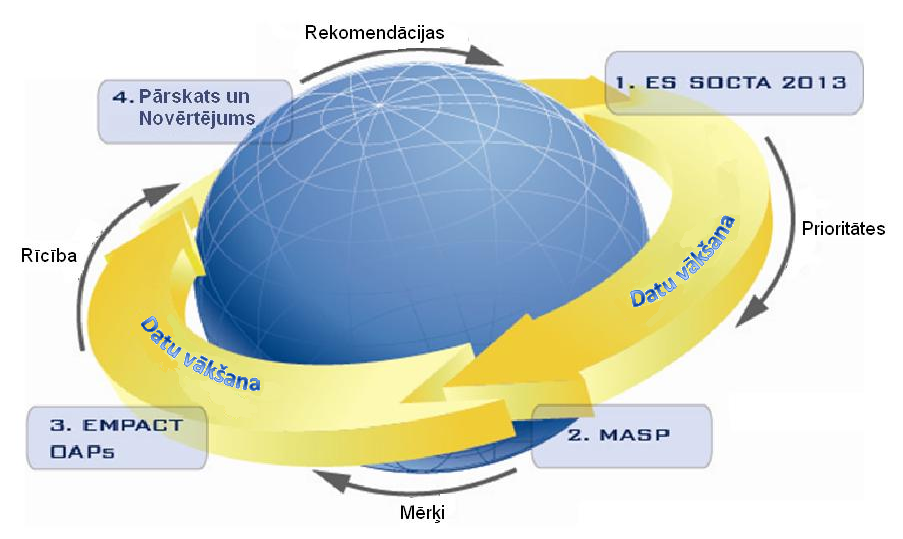 ES Padomes prezidentūra un EK ierosināja šādas prioritātes cīņai ar organizēto noziedzību 2014. – 2017.gadam:cīņas veicināšana ar nelegālo imigrāciju;cīņa ar cilvēku tirdzniecību;preču viltošanas apkarošana;cīņa ar krāpšanos akcīzes nodokļa un PVN jomā (tostarp akcīzes preču kontrabanda un nelikumīga aprite);sintētisko narkotiku ražošana apkarošana un cīņa ar to kontrabandu ES;cīņa ar heroīna un kokaīna kontrabandu ES;cīņa ar kibernoziegumiem;ieroču kontrabandas, to nelikumīgas piegādes un izmantošanas apkarošana;organizētās noziedzības noziedzīgo darbību pret īpašumu (mobilās noziedzīgās grupas) apkarošana.Dažas no prioritātēm ir cieši saistītas ar iepriekšējā politikas cikla prioritātēm, tāpēc, gatavojot daudzgadu stratēģiskos plānus un operacionālos rīcības plānus, tiks ņemts vērā progress, kas tika sasniegts, īstenojot prioritātes 2011. – 2013.gada politikas cikla ietvaros.Latvija pozitīvi novērtēja noziedzības prioritāšu izvirzīšanas kritēriju un prioritāšu skaita konsekvenci, kā arī konceptuāli atbalstīja izstrādāto politikas konsultatīvo dokumentu 2014. – 2017.gadam un ES Padomes secinājumus, kas nosaka ES prioritātes cīņā ar organizēto noziedzību laika posmam no 2014. – 2017.gadam, balstoties uz Eiropola SOCTA ziņojumu 2013.gadam.Tas, ka izvirzītās noziedzības prioritātes dublējas ar iepriekšējā politikas cikla prioritātēm, norāda uz stabilām organizētās noziedzības attīstības tendencēm un to apdraudējuma līmeni. Latvija kā īpaši nozīmīgas uzskata šādas izvirzītās prioritātes:organizētās noziedzības noziedzīgo darbību pret īpašumu (mobilās noziedzīgās grupas) apkarošana; sintētisko narkotiku ražošana apkarošana un cīņa ar to kontrabandu ES;cīņa ar kibernoziegumiem;cīņa ar krāpšanos akcīzes nodokļa un PVN jomā (tostarp akcīzes preču kontrabanda un nelikumīga aprite, kā arī noziedzīgu nodarījumu valsts institūciju dienestā apkarošana).Lai turpinātu valsts intervenci šajā politikas jomā un, ņemot vērā šī jautājuma aktualitāti, IeM sadarbībā ar citām institūcijām izstrādāja Plānu un koordinēs tā īstenošanu. Plāna izstrādes laikā dati par situācijas attīstību 2013.gadā ir detalizēti izvērtēti un vadoties no pieejamās informācijas, kura atspoguļota sadaļā „Situācijas raksturojums un problēmas formulējums”, var secināt, ka situācijas attīstības galvenās tendences un problēmas šajā jomā joprojām ir saglabājušās.Situācijas raksturojums un problēmas formulējumsOrganizētā noziedzība ir viens no smagākajiem noziedzības veidiem, kas rada vislielāko apdraudējumu un ir tiešs drauds valsts drošībai un valsts tālākai ekonomiskai attīstībai. Organizētā noziedzība ietekmē ne vien konkrētas valsts, bet arī visas pasaules sabiedrības ekonomiskos un politiskos procesus. Nepārtrauktā moderno tehnoloģiju attīstība noziedzīgajiem grupējumiem ir pavērusi plašākas iespējas izvērst savu darbību, padarot noziedzīgo organizāciju darbību par transnacionālu un līdz ar to arī spēcīgāku, latentāku un ietekmīgāku.ES līmenī smagās un organizētās noziedzības apkarošana, tāpat kā cīņa ar terorismu, ir galvenā prioritāte iekšlietu jomā. Organizētās noziedzības veidošanos un darbību Latvijā ietekmē virkne faktoru – gan ārējie (no valsts pārvaldes institūcijām un sabiedrības neatkarīgi apstākļi), gan iekšējie faktori. Organizēto noziedzību ietekmējošie ārējie faktori ir Latvijas izdevīgais ģeogrāfiskais stāvoklis, proti, atrašanās transporta maršrutu krustpunktā starp Krievijas Federāciju, Āzijas un Eiropas valstīm, kā arī Šengenas zonas bezvīzu režīms un ES ārējā robeža. Tranzītvalsts statusu Latvijai veicina arī Ventspils, Liepājas un Rīgas tirdzniecības ostu izvietojums, kā arī Rīgas lidosta. Vienlaikus Latvijā šobrīd joprojām vērojama ekonomiskās krīzes ietekme un tās rezultātā lēnā iekšzemes kopprodukta izaugsmes atjaunošanās, mazumtirdzniecības kritums, celtniecības apjomu samazinājums, rūpniecības lejupslīde, kā arī augstais bezdarba līmenis, kopumā radot labvēlīgu augsni ēnu ekonomikas attīstībai, ko savukārt veicina zemais iedzīvotāju ienākumu līmenis, sabiedrības noslāņošanās, sabiedrības vidusslāņa samazināšanās, kā arī darba tirgus problēmas (*). Minētie faktori palielina pieprasījumu pēc kontrabandas akcīzes precēm (degvielas, cigaretēm, alkohola u.c.), kas maksā lētāk nekā oficiālajās tirdzniecības vietās, radot noziedzīgo grupu aktivitāšu pieaugumu ekonomisko noziegumu jomā, kas saistīta ar akcīzes preču kontrabandu uz attīstītām Eiropas valstīm lielākos vai mazākos apjomos. Veiktās aizturēšanas liecina par organizētās noziedzības pārstāvju interesi un saistību ar tabakas izstrādājumu ražošanu un kontrabandu. Vērojamas dažādu organizētu grupu aktivitātes arī naftas produktu un alkohola nelikumīgā apritē. Akcīzes preci Latvijā ievedot oficiāli, noziedzīgā shēma paredz, izmantojot fiktīvas firmas, noformēt dokumentus par minētās preces nogādāšanu uz citu valsti, bet reāli prece tiek pārdota Latvijā. Ēnu ekonomikas paplašināšanās ir saistīta arī ar organizēto grupu noziedzīgo darbību, kuru sekmēšanai un īstenošanai kā viens no līdzekļiem tiek izmantota korupcija. Pēdējos gados nemainīgi viena no KNAB darbības prioritātēm ir ēnu ekonomikas apkarošana, identificējot amatpersonas, kas sekmē ēnu ekonomikas segmentā darbojošos organizētās noziedzības grupu darbību. Ēnu ekonomikas pakāpi ietekmē negodprātīgu amatpersonu savtīga rīcība un gatavība ļaunprātīgi izmantot dienesta stāvokli, kā arī pievienotās vērtības nodokļu likmes apmēri un sabiedrības tolerance pret korupciju un nodokļu nemaksāšanu.Ņemot vērā ēnu ekonomikas ietekmi uz valsts kopējo attīstību, valsts līmenī ir izstrādāti politikas dokumenti ēnu ekonomikas ierobežošanai, t.sk. izstrādāts Valsts tiesību aizsardzības iestāžu rīcības plāns 2013.gadam, lai aktivizētu cīņu pret akcīzes preču nelikumīgu apriti Latvijā (šī plāna aktualizēšana notiek katru gadu). Virkne dažādu veicamo pasākumu organizētās noziedzības novēršanā un apkarošanā tiek atspoguļota citos dažāda līmeņa attīstības plānošanas dokumentos (skatīt Plāna 2.sadaļu). Izplatīts organizētās noziedzības darbības veids ir arī izspiešanas un parādu piedziņa, kas saistīts ar to, ka biznesa aprindu pārstāvji meklē kontaktus un izmanto organizētās noziedzības grupas, lai nelikumīgā ceļā atrisinātu tiesiskos, sevišķi finanšu vai nekustamā īpašuma līgumiskos (parādus, neveiksmīgus darījumus) strīdus.Par noziedzīgo grupu darbības pamata veidu ir uzskatāma arī izvairīšanās no nodokļu nomaksas, finanšu līdzekļu izkrāpšana, kā arī noziedzīgi iegūtu līdzekļu legalizācija, kas notiek pēc izstrādātas shēmas, izmantojot fiktīvus uzņēmumus. _________________________(*) – Ziņojums par Latvijas tautsaimniecības attīstību /Decembris/ 2013, sadaļa 1.Ekonomiskais stāvoklis: Īss kopsavilkumsNoziedzīgi iegūtās naudas legalizācija notiek galvenokārt investējot un iegādājoties nekustamos īpašumus, nodarbojoties ar fiktīvo uzņēmējdarbību, kā arī veicot naudas līdzekļu apriti caur ārzonas firmām un privātpersonu kontiem Latvijas bankās, tā pārsvarā iegūstot skaidras naudas līdzekļus.Organizētās noziedzības darbības īstenošanu būtiski sekmē dažādu veidu resursu (finanšu, materiāltehnisko, informācijas, cilvēku u.c.) pieejamība un tiesību aizsardzības iestāžu darba specifikas pārzināšana (piemēram, atsevišķu grupu dalībnieki izmanto arī bijušo tiesību aizsardzības iestāžu darbinieku atbalstu (taktiku un metodiku), lai izvairītos no atbildības un neitralizētu policijas veiktos operatīvos pasākumus), kā arī mijiedarbība ar citām organizētām grupām atsevišķu noziedzīgās darbības jautājumu risināšanā uz vienlīdzības principa un savstarpēji izdevīga ekonomiskā pamata.Visi šie faktori tieši vai netieši veicināja un turpina ietekmēt noziedzības, t.sk. organizētās noziedzības, attīstību un izplatību noteiktos sektoros. Organizētās noziedzības apkarošanā nacionālā līmenī, VP kā vadošajā valsts iestādē cīņā ar organizēto noziedzību, ir izveidota kompleksa pasākumu sistēma, kurā paredzētas dažāda rakstura aktivitātes starptautiskā un nacionālā līmenī. Valstī notiekošie procesi ietekmējuši arī tiesību aizsardzības un drošības iestāžu kapacitāti un rīcībspēju, jo to materiāltehniskie, finansiālie un personāla resursi salīdzinājumā ar organizētās noziedzības iespējām joprojām ir nepietiekami, līdz ar ko VP veikta virkne dažāda rakstura pasākumu, lai uz iekšējo resursu rēķina padarītu cīņu ar organizēto noziedzību pēc iespējas efektīvāku. Par tiesībaizsardzības iestāžu darbības rezultātiem organizētās noziedzības apkarošanā valstī liecina vairāki būtiski rādītāji: 2013.gadā kopumā VP pārtrauca 107 (+7) organizēto noziedzīgo grupu darbību, t.sk. saistībā ar narkotisko un psihotropo vielu nelegālo apriti – 31(-1).  VP darbības rezultātā, izmeklējot noziedzīgos nodarījumus noziedzīgi iegūtu līdzekļu legalizācijas jomā, 2013.gadā uzsākto kriminālprocesu ietvaros atzina par noziedzīgi iegūtu mantu un ieskaitīja valsts budžetā: LVL 1 410 069,88; EUR 222 483,39; USD 369 367,26; CHF 2 819,70. Atzīti par noziedzīgi iegūtiem līdzekļiem un atgriezti cietušajām personām, t.sk. VID un „Krājbankai” LVL 111 788,49; EUR 15 015 620,03; USD 359 252,03. Par bezīpašnieka mantu tika atzīti un ieskaitīti valsts budžetā LVL 60 568,62, GBP 401,465, kā arī uzlikts arests naudas līdzekļiem - LVL 1 5005247; DKK 43 350; EUR 3 807 053,53; UAH 78 493; USD 23 116 017,12; JPY 181 000; PLN 28 658,61; GBP 16 960; CAD 10 472,36; NOK 120 500; RUB 1 299 765,45; ILS 16 050; LTL 59 180; CNY 720; CHF 10 670; BYR 350 000; CZK 103 950; AUD 3 730; SEK 69 710.2013.gadā VP GKrPP ONAP darbinieki atklāja 110 noziedzīgus nodarījumus (2012.gadā – 125) un piedalījās 42 noziedzīgu nodarījumu atklāšanā (2012.gadā – 16), kas kopā ir 152 faktiski atklāti noziedzīgi nodarījumi (2012.gadā – 141). Minētajā laika periodā veikto pasākumu rezultātā par noziedzīgu nodarījumu izdarīšanu tika aizturētas 129 personas (2012.gadā – 141), 63 personām (2012.gadā – 66) piemērojot drošības līdzekli – apcietinājumu. Savukārt aizdomās turētās personas statuss pēc Kriminālprocesa likuma 65.panta tika piemērots 159 personām (2012.gadā – 191). 2013.gadā VP GKrPP ONAP turpināja darbu saistībā ar noziedzīgo grupu, to dalībnieku un savstarpējo sakaru apzināšanu, kā arī tika veiktas vairākas izmeklēšanas, kas vērstas uz organizēto noziedzīgo grupu izjaukšanu, grupu dalībnieku aizturēšanu par izdarītajiem noziedzīgiem nodarījumiem, šo darbību rezultātā pārtraucot 48 grupu noziedzīgo darbību (2012.gadā – 43). Minēto organizēto noziedzīgo grupu nelikumīgās aktivitātes galvenokārt bija saistītas ar narkotiku nelegālo apriti, kā arī ar personu nosūtīšanu seksuālai izmantošanai un sutenerismu.2013.gadā VP GKrPP ONAP pārtraukto noziedzīgo grupu noziedzīgo darbību raksturo šādi rādītāji:2013.gadā VP GKrPP KIP darbinieki turpināja darbu saistībā ar noziedzīgo grupu, to dalībnieku un savstarpējo sakaru apzināšanu, informācijas par noziedzīgām aktivitātēm iegūšanu, izvērtēšanu un realizēšanu, kā arī veica vairākas izmeklēšanas un operatīvās darbības, kas vērstas uz organizēto noziedzīgo grupu izjaukšanu, grupu dalībnieku aizturēšanu par izdarītajiem noziedzīgiem nodarījumiem. 2013.gadā tika pārtraukta 59 noziedzīgu grupu (2012.gadā – 61) noziedzīgā darbība šādās jomās:Organizētās noziedzības apkarošanas uzlabošanai izveidoto mehānismu ietvaros tiek izmantotas dažādas metodes un veikti pasākumi, t.sk. normatīvo aktu pārskatīšana un pilnveidošana, krimināltiesiskā sadarbība, dalība apvienotajās izmeklēšanas grupās, informācijas apmaiņa un tās pilnveidošana starptautiskajā un nacionālajā līmenī, praktiskā sadarbība ar citu valstu tiesību aizsardzības iestādēm konkrētu organizēto grupu un to izdarīto noziedzīgo nodarījumu izmeklēšanā, dalība kopīgās operācijās, kā arī dalība ES un citu starptautisku organizāciju rīkotajos pasākumos, programmās un projektos. Vienlaikus ar mērķi integrēties vienotā ES kriminālizlūkošanas sistēmā, VP ir izveidots un no 2010.gada 1.aprīļa ieviests Kriminālizlūkošanas modelis (KIM). KIM ietvaros VP pastāvīgi tiek veikta informācijas analīze un apkopošana par situāciju saistībā ar šaujamieroču nelikumīgo apriti, narkotiku apriti, cilvēku tirdzniecības gadījumiem Latvijas reģionos, kā arī izvirzīti uzdevumi turpmākam darbam. Turpinot iesākto, Latvijā ir plānota IeM projekta (2013. – 2014.gadā) HOME/2011/ISEC/AG „Nacionālā Kriminālizlūkošanas modeļa izveide” īstenošana, kas paredz iesaistīt vienā kriminālizlūkošanas sistēmā visas kompetentās nacionālās tiesību aizsardzības un drošības iestādes (VP, DP, VRS,  MKrP, FPP, IeVP, KNAB, SAB, ĢP, Militārās izlūkošanas un drošības dienests), izveidojot tiesisku un tehnisku mehānismu kompetento tiesību aizsardzības un drošības iestāžu sistemātiska un vienota darba noziedzības apkarošanas jomā nodrošināšanai, kā arī efektīvas informācijas un izlūkdatu (kriminālizlūkošanas informācijas) aprites organizēšanai starp kompetentajām iestādēm nacionālā un starptautiskā līmenī. ES finanšu interešu aizsardzības īstenošanai ir izveidota koordinācijas padome, kurā nacionālā līmenī tiek veikti pasākumi krāpšanas, korupcijas un citu nelikumīgu darbību novēršanai, kas ietekmē ES finanšu intereses. Šajā padomē piedalās arī VID, ĢP, KNAB un VP vadītāji un priekšnieki un katru gadu nacionālajā līmenī tiek sagatavota informācija iesniegšanai Ministru kabinetā par ES fondu neatbilstošu izlietojumu, t.sk. izkrāpšanu.”VID darbības un attīstības stratēģijas 2011. – 2013.gadam īstenošanas plānā kā viens no galvenajiem VID FPP uzdevumiem tika noteikts – nodrošināt operatīvo darbību un kriminālprocesuālo pasākumu veikšanu, lai pārtrauktu organizēto noziedzīgo grupējumu darbību, valsts ieņēmumu jomā. Papildus tam organizētās noziedzības apkarošana noteikta kā viena no VID darbības turpmākajām prioritātēm.Izšķiroša nozīme izlūkošanas darba kapacitātes paaugstināšanā ir operatīvās darbības procesā iegūtās informācijas kvalitatīvai aizsardzībai un efektīvai izmantošanai. Ar 2012.gada 23.aprīļa VID rīkojumu Nr.3660-p „Par Valsts ieņēmumu dienesta Muitas kriminālpārvaldes reorganizāciju” VID MKrP tika uzsākts reorganizācijas process, veiktas strukturālās un štatu saraksta izmaiņas, palielināts operatīvo darbinieku skaits no 27 līdz 45 darbiniekiem.2013.gadā VID FPP pārtrauca 9 organizētās noziedzības grupējumu darbību, kas nodarbojās ar nodokļu krāpšanas un noziedzīgi iegūtu līdzekļu legalizēšanas organizēšanu. Kopā atklātajās shēmās tika iesaistīti 468 uzņēmumi. Grupējumu darbības apturēšanas brīdī uzsāktajos kriminālprocesos 46 personas tika atzītas par aizdomās turētām.2013.gadā VID MKrP:identificējusi 14 ONG (akcīzes preču nelikumīgā aprite – 8 ONG, narkotisko vielu nelikumīga aprite – 5 ONG,  krāpšana preces importējot – 1 ONG);ierobežojusi 9 ONG darbību (akcīzes preču nelikumīgā aprite – 2 ONG, narkotisko vielu nelikumīgajā apritē – 6 ONG, krāpšana preces importējot – 1 ONG ;pārtraukusi 9 ONG darbību (akcīzes preču nelikumīgā aprite – 5 ONG; narkotisko vielu nelikumīgā aprite – 4 ONG).2013.gadā VID MKrP par ONG izdarītajiem likumpārkāpumiem muitas lietu jomā ir uzsākusi 1 administratīvo lietvedību un uzsākusi 17 kriminālprocesus. Sadarbībā ar citām valsts tiesību aizsardzības iestādēm vai sniedzot tām atbalstu, ONG izdarītie likumpārkāpumi ir atklāti un novērsti 7 gadījumos. Salīdzinājumā ar 2010.gadu (15 ONG), 2013.gadā identificēto ONG skaits kopā ir sarucis par 1 grupējumu (14 ONG).Organizētajām noziedzīgajām grupām nodarītie zaudējumi naudas izteiksmē (gadījumos, kad to ir iespējams aprēķināt) pēdējos gados ir stabili un svārstās 2 – 4 miljonu latu robežās. 2013.gadā no ONG ir izņemtas preces un citas materiālās vērtības aptuveni 341 tūkstošu latu apmērā, savukārt ONG negūtā peļņa ir aprēķināta vairāk kā 510 tūkstošu latu apmērā. Valsts budžetam nenomaksāto nodokļu veidā novērstais kaitējums naudas izteiksmē ir vērtējams 2,3 miljonu latu apmērā.Izanalizējot operatīvo situāciju, ieslodzījuma vietās var secināt, ka organizētās noziedzības ietekme uz iestāžu darbību nav būtiski mainījusies. Konstatētas grupas, kas pastiprināti kontaktējas ar ieslodzījuma vietu kontingentu, nodrošinot finansiālu palīdzības sniegšanu organizētās grupas darbībā iesaistītām personām. Galvenokārt tās ietekme atspoguļojas aizliegto priekšmetu, narkotisko vai psihotropo vielu piegādes organizēšanā ieslodzītajām personām. Daudzi grupu dalībnieki arī pēc aizturēšanas, atrodoties ieslodzījuma vietās, turpina savu noziedzīgo darbību, uzturot sakarus ar brīvībā esošajiem grupas dalībniekiem un organizējot to darbu.Izvērtējot VRS darba rezultātus saistībā ar organizēto grupu izdarīto noziedzīgo nodarījumu novēršanu un atklāšanu, secināts, ka galvenokārt šie noziedzīgie nodarījumi tiek izdarīti nelegālās imigrācijas un akcīzes preču nelikumīgas pārvietošanas pāri valsts robežai jomā.Personu nelikumīgā pārvietošanā pāri valsts robežai ir iesaistītas vairākas personas, jo katrs pārvietošanas pāri valsts robežai gadījums, ir saistīts ar noteiktu darbību veikšanu valsts robežas abās kaimiņvalstīs.		Arī akcīzes preču nelikumīgas pārvietošanas pāri valsts robežai (kontrabanda) gadījumā šī noziedzīgā nodarījuma izdarīšanā ir iesaistītas vairākas personas un attiecīgās prettiesiskās darbības ir veicamas valsts robežas abās kaimiņvalstīs. 2013.gadā Valsts robežsardzes amatpersonas konstatēja 272 (2012.gadā – 206) nelikumīgas preču pārvietošanas gadījumus. Lielākā daļa no atklātajām kontrabandas precēm bija tabakas izstrādājumi.2013.gadā Valsts robežsardze patstāvīgi vai sadarbībā ar citām tiesībsargājošām iestādēm aizturēja un izņēma:1) 11 493 152 gab. (2012.gadā – 20 316 923 gab.) dažādu marku cigaretes;2) 1070 litrus (2012.gadā – 20 780 litrus) degvielas un naftas produktu;3) 462,3 litrus (2012.gadā – 955 litrus) alkoholisko dzērienu.Kontrabandas gadījumi valsts robežas šķērsošanas vietās un uz „zaļās robežas” tiek atklāti, veicot ne tikai regulāros ikdienas robežuzraudzības un robežpārbaudes pasākumus, bet arī īstenojot operatīvās darbības pasākumus.Patstāvīgi 2013.gadā Valsts robežsardze uzsāka:1) 61 administratīvā pārkāpuma lietas (2012.gadā – 65);2) 26 kriminālprocesus (2012.gadā – 19). Norādītajos kriminālprocesos kriminālprocesuālo darbību rezultātā izņemtas 4 612 701 cigaretes.2. Plāna sasaiste ar citiem attīstības plānošanas dokumentiem un Latvijai saistošajiem starptautiskajiem tiesību aktiemNacionālais attīstības plāns (NAP) 2014. – 2020.gadam (apstiprināts ar 2012.gada 20.decembra Saeimas lēmumu) – uzdevums [260] „Atkarību izraisošo vielu un procesu prevencija un izplatības ierobežošana: (a) universālās un selektīvās profilakses pasākumi; (b) ārstniecība no alkohola atkarīgajiem visos nacionālās nozīmes attīstības centros šo cilvēku integrācijai darba tirgū; (c) atkarību izraisošo vielu piedāvājuma mazināšana”; uzdevums [119] „Radikāla rīcība ēnu ekonomikas apkarošanā – nodokļu maksāšanas sasaiste ar valsts sniegto pakalpojumu saņemšanu dažādās dzīves jomās, kā arī atbildības par nodokļu nemaksāšanu pastiprināšana un lielāki sodi par kontrabandu”; Laimdotas Straujumas vadītās valdības Deklarācija (pieņemta Saeimā 2014.gada 22.janvārī) – uzdevums Nr.123 „Par prioritāti noteiksim cīņu ar organizēto noziedzību”;Nacionālā drošības koncepcija (apstiprināta Saeimā 2011.gadā 10.martā) – prioritāte Nr.7.4. „Ekonomisko interešu apdraudējuma novēršana”;Narkotisko un psihotropo vielu un to atkarības izplatības ierobežošanas un kontroles pamatnostādnes 2011. – 2017.gadam (apstiprinātas ar MK 2011.gada 14.marta rīkojumu Nr.98) – trīs mērķi (1.samazināt nelegālo narkotiku lietošanas akceptējamību sabiedrībā; 2.samazināt nelegālo narkotiku lietošanas nodarīto kaitējumu sabiedrībai; 3.samazināt nelegālo narkotiku pieejamību);Alkoholisko dzērienu patēriņa mazināšanas un alkoholisma ierobežošanas rīcības plāns 2012. – 2014.gadam (apstiprināts ar MK 2012.gada 19.decembra rīkojumu Nr.614) – virzieni (1.Alkoholisko dzērienu piedāvājuma ierobežošana un kontrole; 2.Alkoholisko dzērienu pieprasījuma samazināšana.; 3.Riskantas un kaitējošas alkoholisko dzērienu lietošanas samazināšana.);Bērnu noziedzības novēršanas un bērnu aizsardzības pret noziedzīgu nodarījumu pamatnostādnes 2013. – 2019.gadam (apstiprināts ar MK 2013.gada 21.augusta rīkojumu Nr.392) – mērķis „Pilnveidot starpinstitūciju sadarbības modeli, lai nodrošinātu pēc iespējas labāku palīdzību riska grupas bērniem un viņu vecākiem, uzlabojot veicamo preventīvo pasākumu kvalitāti, panākot noziedzīgu nodarījumu skaita, ko izdarījuši nepilngadīgie, samazināšanu, kā arī recidīva faktoru novēršanu”.Latvijas Republikas valsts robežas integrētas pārvaldības koncepcija (apstiprināta ar MK 2013.gada 18.decembra rīkojumu Nr.667) – „Līdzdarbojoties ES politikas iniciatīvās, Latvija atbalstīs pieeju, ka pie ES ārējām robežām nākotnē ir vajadzīga modernāka un efektīvāka ceļotāju un kravu plūsmu pārvaldība, kas balstās uz jaunu tehnoloģiju izmantošanu”;Cilvēku tirdzniecības novēršanas pamatnostādnes 2014. – 2020.gadam (apstiprinātas ar MK 2014.gada 21.janvāra rīkojumu Nr.29) – virziens „Cilvēku tirdzniecības apkarošana, kas ietver cilvēku tirdzniecības gadījumu izmeklēšanu, kriminālvajāšanu un vainīgo personu saukšanu pie kriminālatbildības”;Apvienoto Nāciju Organizācijas Konvencija pret transnacionālo organizēto noziedzību (ratificēta 2001.gada 17.maijā) – mērķis ir veicināt sadarbību, lai efektīvāk novērstu un apkarotu transnacionālo organizēto noziedzību.;Konvencija par Eiropas Policijas biroja izveidi, kuras pamatā ir Līguma par Eiropas Savienību K3. Pants (Eiropola konvencija) (ratificēta 2004.gada 7.aprīlī) – Eiropola mērķis ir, sadarbojoties ar dalībvalstīm saskaņā ar Līguma par Eiropas Savienību K1.panta 9.punktu, ar šajā Konvencijā minētajiem līdzekļiem uzlabot dalībvalstu kompetento iestāžu efektivitāti un sadarbību, novēršot un apkarojot terorismu, nelegālu narkotisko vielu apriti un citus smagus starptautiskās noziedzības veidus, ja ir faktiskas norādes, ka ir iesaistīta kāda organizētās noziedzības struktūra un minētais noziedzīgais nodarījums ietekmē divas vai vairākas dalībvalstis, un attiecīgo noziedzīgo nodarījumu lielums, nozīmīgums un sekas prasa dalībvalstu kopīgu rīcību.;Stokholmas programma (atvērta un droša Eiropa tās pilsoņu un viņu aizsardzības labā. (2010/C 115/01, apstiprināta Eiropadomē 2009.gada 11.decembrī) – programmā ir ierosināts izstrādāt ES iekšējās drošības stratēģiju ar nolūku uzlabot pilsoņu aizsardzību un apkarot organizēto noziedzību un terorismu. Ievērojot solidaritāti, stratēģijas mērķis būs uzlabot policijas un tiesu iestāžu sadarbību krimināllietās, kā arī sadarbību saistībā ar robežu pārvaldību, civilo aizsardzību un katastrofu pārvarēšanu. Iekšējās drošības stratēģijas pamatā būs proaktīva, horizontāla un pārnozaru pieeja, kurā būs skaidri nodalīti ES un dalībvalstu uzdevumi. To galvenokārt izmantos, lai apkarotu pārrobežu noziegumus, piemēram, cilvēku tirdzniecību, seksuālu vardarbību, bērnu seksuālu izmantošanu un bērnu pornogrāfiju, kibernoziedzību, ekonomiskus noziegumus, korupciju, viltošanu un pirātismu, narkotiku tirdzniecību. Apkarojot pārrobežu noziegumus, iekšējā drošība ir nepārprotami saistīta ar ārējo drošību. Tāpēc jāpievērš uzmanība ES ārējās drošības stratēģijai un sadarbības nostiprināšanai ar trešām valstīm.Rīcības plāns Stokholmas programmas īstenošanai 2010.- 2014.gadam (pieņemts 2010.gadā jūnijā) – Lai labāk aizsargātu iedzīvotājus un cīnītos ar pārrobežu noziedzību, rīcības plānā paredzēts izstrādāt iekšējās drošības stratēģiju. Komisija arīdzan vēlas uzlabot pašreizējos drošības instrumentus, jo īpaši tos, kas saistīti ar informācijas plūsmas pārvaldību, kā arī ierosināt ieviest tehnoloģiskos drošības rīkus, piemēram, notiesāto trešo valstu valstspiederīgo Eiropas reģistru. Turklāt rīcības plānā paredzēts pilnveidot politiku cīņai ar pārrobežu noziegumiem, proti, gādāt par labāku sadarbību Eiropas tiesībaizsardzības jomā, tostarp starp Eiropas Policijas biroju, Eurojust un Eiropas Ārējo robežu aģentūru (Frontex), kā arī par sekmīgāku noziegumu novēršanu. Lai nodrošinātu aizsardzību pret smagiem noziegumiem un organizēto noziedzību, rīcības plānā paredzēti konkrēti noziedzības apkarošanas pasākumi;Eiropas Savienības Padomes ziņojums par Latviju „Savstarpējo izvērtējumu piektās kārtas izvērtējuma ziņojums „Finanšu noziegumi un finanšu izmeklēšanas”” (ES Padome 14873/1/10 REV 1 – 18.01.2011.)”- Transnacionāla organizētā noziedzība ir viena no būtiskākajām problēmām, kas apdraud brīvības, drošības un tiesiskuma telpas izveidi. Īpašas bažas rada nopietnas organizētas noziedzības iekļūšana legālajā ekonomikā (tostarp terorisma finansēšana). Šā drauda novēršanai nepieciešama visu tiesībaizsardzības un tiesu iestāžu ātra un plaša mēroga rīcība visā ES. Nepieciešamība uzlabot sadarbību finanšu noziegumu jomā starp visiem attiecīgajiem dalībniekiem, tostarp iestādēm, kas nav tiesībaizsardzības iestādes, ir acīmredzama gan valsts, gan starptautiskajā līmenī.Rīcības plāns organizētās noziedzības, korupcijas un naudas atmazgāšanas apkarošanai 2014. – 2019.gadam (pieņemts EP 2013.gada 23.oktobrī) – Lai efektīvi risinātu ar organizēto noziedzību saistītās problēmas, EP deputāti uzskata, ka nepieciešams vienots regulējums visās dalībvalstīs. Būtu jānosaka vienota organizētās noziedzības, korupcijas un naudas atmazgāšanas definīcija, jāuzlabo tiesiskā un policiju sadarbība un jāizveido Eiropas prokurora birojs, lai labāk koordinētu izmeklēšanas procesus dalībvalstīs. Lai ierobežotu noziedzīgo organizāciju finansējuma avotus, EP aicina uzlabot banku pārredzamību un vērsties pret ES nodokļu paradīzēm.3. Organizētās noziedzības novēršanas un apkarošanas plāna mērķis un rīcības virzieniOrganizētās noziedzības novēršanas un apkarošanas plāna mērķis ir efektivizēt ar organizēto noziedzību saistītu noziedzīgo nodarījumu novēršanu un apkarošanu, samazinot to negatīvo ekonomisko ietekmi un radīt pilnvērtīgus apstākļus tiesību aizsardzības iestāžu cīņai ar organizētu noziedzību.	Mērķa sasniegšanai ir noteikti šādi rīcības virzieni:Rīcības virziens 1: Veidot vienotu valsts pārvaldes institūciju darbinieku izpratni un zināšanas par prioritārajām organizētās noziedzības darbības jomām un ietekmi (apdraudējuma līmenis, tendences, dinamika, struktūra) uz valsts ekonomiskajām (finanšu) interesēm un iedzīvotāju drošību.Rīcības virziens 2: Efektivizēt tiesību aizsardzības un valsts drošības iestāžu darbību organizētās noziedzības apkarošanas prioritārajās jomas, t.sk. pilnveidojot sadarbību ar citām institūcijām un sabiedrību.4. Par Plāna pasākumu īstenošanu atbildīgās institūcijas	Atbildīgā institūcija par Plāna ieviešanas rezultātu pārraudzību ir IeM. Plāna ieviešanā ir iesaistītas 4 ministrijas un 14 valsts institūcijas. Plānā ir noteiktas atbildīgās un līdzatbildīgās institūcijas par pasākumu izpildi.5. Plāna pārskata sniegšanas un novērtēšanas kārtība	Plāna īstenošanā iesaistītās institūcijas līdz 2015.gada 31.martam iesniedz IeM informāciju par Plānā paredzēto pasākumu izpildes gaitu un līdz 2017.gada 31.martam iesniedz IeM informāciju par Plānā paredzēto pasākumu izpildi.Iekšlietu ministrija, ņemot vērā Plānā iesaistīto institūciju iesniegto informāciju, sagatavo un līdz 2015.gada 31.aprīlim iesniedz Ministru kabinetā informatīvo ziņojumu par Plānā paredzēto pasākumu izpildes gaitu un līdz 2017.gada 31.aprīlim informatīvo ziņojumu par Plānā paredzēto pasākumu izpildi. 6. Plānā paredzētie pasākumi (uzdevumi)7. Plāna realizācijai nepieciešamais finansējums (ietekmes uz valsts un pašvaldību budžetiem novērtējums)		Plāna realizācijai plānotie finanšu avoti ir valsts budžets.    	  Plāna īstenošanā iesaistītās institūcijas Plāna pasākumus 2014.gadā īstenos tām piešķirto valsts budžeta līdzekļu ietvaros. Jautājumu par papildu valsts budžeta līdzekļu piešķiršanu Plāna īstenošanai 2015.gadā un 2016.gadā izskatīs Ministru kabinetā likumprojekta „Par valsts budžetu 2015.gadam” un likumprojekta „Par vidējā termiņa budžeta ietvaru 2015., 2016. un 2017.gadam” sagatavošanas procesā kopā ar visu ministriju un citu centrālo valsts iestāžu priekšlikumiem jaunajām politikas iniciatīvām:	1. Iekšlietu ministrijai 2015.gadā  3 728 750 euro apmērā un 2016.gadā  1 655 900 euro apmērā (tajā skaitā, Valsts policijai 2015.gadā  2 477 659 euro apmērā un 2016.gadā  1 573 193 euro apmērā, Iekšlietu ministrijas Informācijas centram 2015.gadā  1 070 382 euro apmērā un 2016.gadā  29 235 euro apmērā, Valsts robežsardzei 2015.gadā  72 914 euro apmērā un 2016.gadā  39 472 euro apmērā, Drošības policijai 2015.gadā  107 795 euro apmērā un 2016.gadā  14 000 euro apmērā);	2. Korupcijas novēršanas un apkarošanas birojam 2015.gadā  560 488 euro apmērā un 2016.gadā  437 534 euro apmērā;	3. Finanšu ministrijai (Valsts ieņēmumu dienestam) 2015.gadā  1 259 847 euro apmērā un 2016.gadā  353 501 euro apmērā	4. Latvijas Republikas Prokuratūrai 2015.gadā  296 772 euro apmērā;	5. Tieslietu ministrijai 2015.gadā – 953 255 euro apmērā un 2016.gadā – 234 468 euro apmērā (tajā skaitā, Ieslodzījuma vietu pārvaldei 2015.gadā  109 527 euro apmērā un 2016.gadā  15 268 euro apmērā, Valsts tiesu ekspertīžu birojam 2015.gadā – 843 728 euro apmērā, 2016.gadā – 219 200 euro apmērā). Ietekmes uz valsts un pašvaldību budžetiem novērtējumsPapildu izdevumi Iekšlietu ministrijai – 5 384 650 euro, no tiem:Valsts policijai  4 050 852 euro (1.tabula);Iekšlietu ministrijas Informācijas centram  1 099 617 euro (2.tabula);Valsts robežsardzei  112 386 euro (3.tabula);Drošības policijai  121 795 euro (4.tabula).(kopā no 2014.gada līdz 2016.gadam) 1.tabula1.1.tabulaIEŅĒMUMI (atbilstoši papildu piešķirtā finansējuma apmēram) (2.5.apakšpunkts Valsts policija)1.2.tabulaIEŅĒMUMI (atbilstoši papildu piešķirtā finansējuma apmēram) (2.6.apakšpunkts Valsts policija)1.3.tabulaIEŅĒMUMI (atbilstoši papildu piešķirtā finansējuma apmēram) (2.7.apakšpunkts Valsts policija)2.tabula3.tabula3.1.tabulaIEŅĒMUMI (atbilstoši papildu piešķirtā finansējuma apmēram) (2.5.apakšpunkts Valsts robežsardze)4.tabula5.tabulaPapildu izdevumi Korupcijas novēršanas un apkarošanas birojam – 998 022  euro (kopā no 2014.gada līdz 2016.gadam) 5.1.tabulaIEŅĒMUMI (atbilstoši papildu piešķirtā finansējuma apmēram) (2.5.apakšpunkts Korupcijas novēršanas un apkarošanas birojs)6.tabulaPapildu izdevumi Valsts ieņēmumu dienestam – 1 613 348 euro (kopā no 2014.gada līdz 2016.gadam) 6.1.tabulaVID FPP 3 amata vietu un MKrP 3 amata vietu izveidošana(2.5. uzdevuma ietvaros)Vecākais muitas eksperts (viena amata vieta 35.saime, III līmenis)Vecākais muitas eksperts (divas amata vietas 28.2. apakšsaime, IIIB līmenis)Galvenais speciālists (divas amata vietas 35.saime III līmenis)Struktūrvienības vadītājs (viena amata vieta 36.saime III līmenis)6.2.tabula6.3.tabula6.4.tabulaIEŅĒMUMI (atbilstoši papildu piešķirtā finansējuma apmēram) (2.5.apakšpunkts Valsts ieņēmumu dienests) (aprēķins no 1100 IKK)6.5.tabulaIEŅĒMUMI (atbilstoši papildu piešķirtā finansējuma apmēram)(2.14.apakšpunkts Valsts ieņēmumu dienests) (aprēķins no 1100 IKK)6.6.tabulaIEŅĒMUMI (atbilstoši papildu piešķirtā finansējuma apmēram) (2.16.apakšpunkts Valsts ieņēmumu dienests) (aprēķins no 1100 IKK)7.tabulaPapildu izdevumi Latvijas Republikas Prokuratūrai – 296 772 euro (kopā no 2014.gada līdz 2016.gadam)8.tabulaPapildu izdevumi Tieslietu  ministrijai – 1 187 723 euro, no tiem:Ieslodzījuma vietu pārvaldei – 124 795 euroValsts tiesu ekspertīžu birojam – 1 062 928 euro(kopā no 2014.gada līdz 2016.gadam)Papildu izdevumi Ieslodzījuma vietu pārvaldei – 124 795 euro (kopā no 2014.gada līdz 2016.gadam)8.1.tabulaIEŅĒMUMI (atbilstoši papildu piešķirtā finansējuma apmēram) (2.5.apakšpunkts Ieslodzījuma vietu pārvalde)Papildu izdevumi Valsts tiesu ekspertīžu birojam – 1 062 928 euro (kopā no 2014.gada līdz 2016.gadam)9.tabulaIZDEVUMU KOPSAVILKUMS10.tabulaIekšlietu ministrs		                                                  R.Kozlovskis26.03.2014. 10:0018 185I.Zālītis, 67219682indulis.zalitis@iem.gov.lvI.Potjomkina, 67219606ieva.potjomkina@iem.gov.lv20122013Narkotisko un psihotropo vielu nelegālā aprite3231Cilvēku tirdzniecība, personu nosūtīšana seksuālai izmantošanai, sutenerisms611Šaujamieroču nelegālā aprite 2-Zādzības-2Akcīzes preču nelegālā aprite:22- naftas produktu nelegālā aprite1-- cigarešu nelegālā aprite12Izspiešanas12Kopā43482012.gads2013.gadsZādzības (cits) t.sk. metāla un no naftas vada35Slepkavība un to mēģinājums42Zādzības no dzīvokļiem, privātmājām vai citām telpām1311Nelikumīga personas brīvības atņemšana1Zādzība no transportlīdzekļiem12Zādzības no tirdzniecības objektiem22Transportlīdzekļu zādzība43Mantas tīša iznīcināšana un bojāšana11Laupīšanas (tai skaitā bruņotas)1416Ieroču, sprāgstvielu un munīcijas nelegālā aprite21Izspiešana1Narkotisko un psihotropo vielu neatļauta izgatavošana, iegādāšanās, glabāšana un realizācija33Izvarošana12Krāpšana, piesavināšanās72Nelikumīgas darbības ar finanšu instrumentiem un maksāšanas līdzekļiem, t.sk. datu, programmatūras un iekārtu iegūšana, izgatavošana, izplatīšana, izmantošana un glabāšana nelikumīgām darbībām ar finanšu instrumentiem un maksāšanas līdzekļiem11Personas nolaupīšana2Huligānisms1SutenerismsPiespiešana sniegt nepatiesas liecības1Dokumenta, zīmoga un spiedoga viltošana un viltota dokumenta, zīmoga un spiedoga realizēšana un izmantošana 1Ar akcīzes nodokli apliekamo preču aprites noteikumu pārkāpšana22Kopā:6159Plānā noteiktais mērķis:Efektivizēt ar organizēto noziedzību saistītu noziedzīgo nodarījumu novēršanu un apkarošanu, samazinot to negatīvo ekonomisko ietekmi un radīt pilnvērtīgus apstākļus tiesību aizsardzības iestāžu cīņai ar organizētu noziedzību.Efektivizēt ar organizēto noziedzību saistītu noziedzīgo nodarījumu novēršanu un apkarošanu, samazinot to negatīvo ekonomisko ietekmi un radīt pilnvērtīgus apstākļus tiesību aizsardzības iestāžu cīņai ar organizētu noziedzību.Efektivizēt ar organizēto noziedzību saistītu noziedzīgo nodarījumu novēršanu un apkarošanu, samazinot to negatīvo ekonomisko ietekmi un radīt pilnvērtīgus apstākļus tiesību aizsardzības iestāžu cīņai ar organizētu noziedzību.Efektivizēt ar organizēto noziedzību saistītu noziedzīgo nodarījumu novēršanu un apkarošanu, samazinot to negatīvo ekonomisko ietekmi un radīt pilnvērtīgus apstākļus tiesību aizsardzības iestāžu cīņai ar organizētu noziedzību.Efektivizēt ar organizēto noziedzību saistītu noziedzīgo nodarījumu novēršanu un apkarošanu, samazinot to negatīvo ekonomisko ietekmi un radīt pilnvērtīgus apstākļus tiesību aizsardzības iestāžu cīņai ar organizētu noziedzību.Efektivizēt ar organizēto noziedzību saistītu noziedzīgo nodarījumu novēršanu un apkarošanu, samazinot to negatīvo ekonomisko ietekmi un radīt pilnvērtīgus apstākļus tiesību aizsardzības iestāžu cīņai ar organizētu noziedzību.1. Rīcības virziens mērķa sasniegšanai1.Veidot vienotu valsts pārvaldes institūciju darbinieku izpratni un zināšanas par prioritārajām organizētās noziedzības darbības jomām un ietekmi (apdraudējuma līmenis, tendences, dinamika, struktūra) uz valsts ekonomiskajām (finanšu) interesēm un iedzīvotāju drošību.1.Veidot vienotu valsts pārvaldes institūciju darbinieku izpratni un zināšanas par prioritārajām organizētās noziedzības darbības jomām un ietekmi (apdraudējuma līmenis, tendences, dinamika, struktūra) uz valsts ekonomiskajām (finanšu) interesēm un iedzīvotāju drošību.1.Veidot vienotu valsts pārvaldes institūciju darbinieku izpratni un zināšanas par prioritārajām organizētās noziedzības darbības jomām un ietekmi (apdraudējuma līmenis, tendences, dinamika, struktūra) uz valsts ekonomiskajām (finanšu) interesēm un iedzīvotāju drošību.1.Veidot vienotu valsts pārvaldes institūciju darbinieku izpratni un zināšanas par prioritārajām organizētās noziedzības darbības jomām un ietekmi (apdraudējuma līmenis, tendences, dinamika, struktūra) uz valsts ekonomiskajām (finanšu) interesēm un iedzīvotāju drošību.1.Veidot vienotu valsts pārvaldes institūciju darbinieku izpratni un zināšanas par prioritārajām organizētās noziedzības darbības jomām un ietekmi (apdraudējuma līmenis, tendences, dinamika, struktūra) uz valsts ekonomiskajām (finanšu) interesēm un iedzīvotāju drošību.1.Veidot vienotu valsts pārvaldes institūciju darbinieku izpratni un zināšanas par prioritārajām organizētās noziedzības darbības jomām un ietekmi (apdraudējuma līmenis, tendences, dinamika, struktūra) uz valsts ekonomiskajām (finanšu) interesēm un iedzīvotāju drošību.Pasākumi un uzdevumi izvirzītā mērķa sasniegšanaiIzpildes termiņšAtbildīgā institūcija un iesaistītās institūcijasAtbildīgā institūcija un iesaistītās institūcijasTiešie darbības rezultātiTiešie darbības rezultātiParedzētais finansējums un tā avoti1.1.Atbilstoši kompetencei veikt organizētās noziedzības, smago, sevišķi smago noziegumu strukturālo analīzi, identificēt prioritārās organizētās noziedzības darbības jomas.Reizi pusgadā līdz kārtējā gada 1.augustam un nākamā gada 1.februārimVPVRS,VID, KNAB, IeVP, ĢP, DP,SAB, NILLND, AM (CERT), NVOVPVRS,VID, KNAB, IeVP, ĢP, DP,SAB, NILLND, AM (CERT), NVOVeikts situācijas regulārs novērtējums un sagatavoti priekšlikumi (ziņojumi, pārskati) par nepieciešamajiem uzlabojumiem sekmīgai iestāžu darbībai nacionālā, reģionālā un vietējā līmenī.Ziņojumu un pārskatu sagatavošanas regularitāte – ne retāk kā reizi ceturksnī.Veikts situācijas regulārs novērtējums un sagatavoti priekšlikumi (ziņojumi, pārskati) par nepieciešamajiem uzlabojumiem sekmīgai iestāžu darbībai nacionālā, reģionālā un vietējā līmenī.Ziņojumu un pārskatu sagatavošanas regularitāte – ne retāk kā reizi ceturksnī.Likumā par valsts budžetu kārtējam gadam paredzēto finanšu līdzekļu ietvaros.1.2.Izstrādāt organizētās noziedzības, smago un sevišķi smago noziegumu apkarošanas sākotnējās efektivitātes novērtēšanas metodi atbilstoši katras noziedzības darbības jomas specifikai, ietverot sekojošu kritēriju grupas:konkrētā noziedzības veida ietekme uz valsts ekonomiskajām un finanšu interesēm, iedzīvotāju drošību un drošumu;tiesību aizsardzības iestāžu darbības rezultāti konkrētā noziedzības veida, apjoma un ietekmes samazināšanā;organizētās noziedzības, smago un sevišķi smago noziegumu apjoma un ietekmes samazināšanas efektivitāti ietekmējošie ārējie un iekšējie faktori (pasākumus tiks realizēts NKIM ieviešanas ietvaros).2014.gada septembrisStarpinsti-tūciju ekspertu darba grupaVP, VRS, DP, VID, ĢP, KNAB, SAB, NILLNDStarpinsti-tūciju ekspertu darba grupaVP, VRS, DP, VID, ĢP, KNAB, SAB, NILLNDIzstrādāti metodiskie materiāli, kas pieejami arī elektroniskā formātā.Izstrādāti metodiskie materiāli, kas pieejami arī elektroniskā formātā.Likumā par valsts budžetu kārtējam gadam paredzēto finanšu līdzekļu ietvaros.1.3. Izstrādāt organizētās noziedzības, smago un sevišķi smago noziegumu apkarošanas efektivitātes monitoringa metodi atbilstoši katras prioritārās noziedzības jomas specifikai:a) organizētās noziedzības, smago un sevišķi smago noziegumu apkarošanas efektivitāti raksturojošie kritēriji (novērstais kaitējums (tostarp valsts ekonomiskajām un finanšu interesēm), konkrētās noziedzības jomas apjoma un ietekmes samazināšanas pakāpe u.tml.);b) uzkrājamā informācija un dati, to ieguves avoti, mehānismi un apstrādes principi;c) sagatavojamie analītiskie materiāli, to struktūra, regularitāte un izplatīšanas mehānismi (pasākums tiks realizēts NKIM ieviešanas ietvaros).2014.gada novembrisStarpinsti-tūciju ekspertu darba grupaVP, DP, VRS, VID, KNAB, SAB, ĢPStarpinsti-tūciju ekspertu darba grupaVP, DP, VRS, VID, KNAB, SAB, ĢPIzstrādāti metodiskie materiāli, kas pieejami arī elektroniskā formātā.Izstrādāti metodiskie materiāli, kas pieejami arī elektroniskā formātā.Likumā par valsts budžetu kārtējam gadam paredzēto finanšu līdzekļu ietvaros.1.4. Ieviest visām tiesību aizsardzības iestādēm vienotu identificēto ONG novērtēšanas (apdraudējuma līmeņa klasificēšanas) metodi (pasākumus tiks realizēts NKIM ieviešanas ietvaros).2014.gada decembrisTiesību aiz-sardzības Iestāžu vadības grupaIeM, VID VP, DP, VRS, KNAB, IeVP, NILLNDTiesību aiz-sardzības Iestāžu vadības grupaIeM, VID VP, DP, VRS, KNAB, IeVP, NILLNDIzstrādāti metodiskie materiāli, kas pieejami arī elektroniskā formātā.Izstrādāti metodiskie materiāli, kas pieejami arī elektroniskā formātā.Likumā par valsts budžetu kārtējam gadam paredzēto finanšu līdzekļu ietvaros.1.5. Veikt tiesību aizsardzības iestāžu darbinieku pastāvīgo profesionālo apmācību un kvalifikācijas paaugstināšanu organizētās noziedzības, ekonomisko un finanšu noziegumu, smago un sevišķi smago noziegumu apkarošanas jomā.PastāvīgiIeMVP, VRS,VID,KNAB, ĢP, SAB, NILLND, DPIeMVP, VRS,VID,KNAB, ĢP, SAB, NILLND, DPApmācīti darbinieki, iegūti sadarbības kontakti, notikusi pieredzes apmaiņa.Apmācīti darbinieki, iegūti sadarbības kontakti, notikusi pieredzes apmaiņa.2014.gadā likumā par valsts budžetu kārtējam gadam paredzēto finanšu līdzekļu ietvaros. 2015.gadā nepieciešami papildus finanšu līdzekļi – 115 105 euro, 2016.gadā nepieciešami papildus finanšu līdzekļi – 115 105 euro, t.sk.:VP2015 – 20 740 euro;2016 – 20 740 euro.VRS2015 – 22 900 euro;2016 – 22 900 euro.KNAB2015 – 31 465 euro;2016 – 31 465 euro.VID2015 – 40 000 euro;2016 – 40 000 euro.1.6. Pārstrādāt 2010.gadā apstiprinātās profesionālās pilnveides izglītības programmas „Kriminālizlūkošanas modelis Valsts policijā” (pieci līmeņi), lai to saturs atbilstu pašreizējam Valsts policijā īstenotajam kriminālizlūkošanas modelim, kā arī iekļaujot tajā ES kriminālizlūkošanas modeļa aktivitātes.2014.gada jūlijsVP (VPK)VP (VPK)Veikta programmas aktualizācija.Veikta programmas aktualizācija.Likumā par valsts budžetu kārtējam gadam paredzēto finanšu līdzekļu ietvaros.1.7. Katru gadu atbilstoši kompetencei izvērtēt kāda līmeņa apmācības ir nepieciešamas kriminālizlūkošanā iesaistītajiem darbiniekiem un iekļaut tās profesionālās pilnveides kursu plānos, lai nodrošinātu pastāvīgas iespējas celt darbinieku kvalifikācijas līmeni kriminālizlūkošanas jomā. 2014.gada oktobris –  apzināt un izvērtēt iestādes vajadzības, no 2015.gada pastāvīgiVP (VPK) VID, KNAB, IeVP, ĢP, DP, SAB, VRS, NILLNDVP (VPK) VID, KNAB, IeVP, ĢP, DP, SAB, VRS, NILLNDApmācības efektivitātes izvērtēšana un profesionālās pilnveides kursu plānu precizēšana.Apmācības efektivitātes izvērtēšana un profesionālās pilnveides kursu plānu precizēšana.Likumā par valsts budžetu kārtējam gadam paredzēto finanšu līdzekļu ietvaros.1.8. Atbilstoši kompetencei nodrošināt iespējas struktūrvienību darbiniekiem, kas nodarbojas ar analītisko darbu, paaugstināt kvalifikāciju radniecīgos dienestos ārvalstīs un starptautisko organizāciju, t.sk. Eiropola, piedāvātajos apmācības kursos, lai nodrošinātu ārvalstu labākās prakses pārņemšanu un darbinieku kvalifikācijas atbilstību Eiropola un citu ES dalībvalstu vispārējam līmenim analītiskā darba jomā.2014.gada jūlijs – apzināt un izvērtēt iestāžu vajadzības, no 2015.gada pastāvīgi nodrošināt personāla dalību mācību kursosVPVID, KNAB, IeVP, ĢP, DP, SAB, VRS, NILLNDVPVID, KNAB, IeVP, ĢP, DP, SAB, VRS, NILLNDPersonāla profesionālās kvalifikācijas līmeņa paaugstināšana.Personāla profesionālās kvalifikācijas līmeņa paaugstināšana.2014.gadā likumā par valsts budžetu kārtējam gadam paredzēto finanšu līdzekļu ietvaros. 2015.gadā nepieciešami papildus finanšu līdzekļi – 171 805 euro, 2016.gadā nepieciešami papildus finanšu līdzekļi – 90 585 euro, t.sk.:VP2015 – 89 495 euro;2016 – 89 495  euro.VID2015 – 80 180 euro;2016 – 1 090 euro.IeVP2015 – 2 130 euro.1.9. Izstrādāt un īstenot profesionālās pilnveides izglītības programmu par augsto tehnoloģiju jomā izdarīto noziedzīgo nodarījumu izmeklēšanu un elektronisko pierādījumu iegūšanu un izpēti.2014.gada decembris – programmas izstrāde, no 2015.gada pastāvīgi – īstenošanaVP (VPK) VID, KNAB, IeVP, ĢP, DP, SAB, VRS, NILLNDVP (VPK) VID, KNAB, IeVP, ĢP, DP, SAB, VRS, NILLNDKursu programmas izstrāde un tās apguve, uzlabojot personāla prasmes šajā jomā.Kursu programmas izstrāde un tās apguve, uzlabojot personāla prasmes šajā jomā.2014.gadā likumā par valsts budžetu kārtējam gadam paredzēto finanšu līdzekļu ietvaros.2015.gadā nepieciešami papildus finanšu līdzekļi – 3 012 euro, t.sk.:KNAB2015 – 597 euro.VID2015 -1 222 euro.ĢP2015 – 1 193 euro.2. Rīcības virziens mērķa sasniegšanai2.Efektivizēt tiesību aizsardzības un valsts drošības iestāžu darbību organizētās noziedzības novēršanas un apkarošanas prioritārajās jomas, t.sk. pilnveidojot sadarbību ar citām institūcijām un sabiedrību.2.Efektivizēt tiesību aizsardzības un valsts drošības iestāžu darbību organizētās noziedzības novēršanas un apkarošanas prioritārajās jomas, t.sk. pilnveidojot sadarbību ar citām institūcijām un sabiedrību.2.Efektivizēt tiesību aizsardzības un valsts drošības iestāžu darbību organizētās noziedzības novēršanas un apkarošanas prioritārajās jomas, t.sk. pilnveidojot sadarbību ar citām institūcijām un sabiedrību.2.Efektivizēt tiesību aizsardzības un valsts drošības iestāžu darbību organizētās noziedzības novēršanas un apkarošanas prioritārajās jomas, t.sk. pilnveidojot sadarbību ar citām institūcijām un sabiedrību.2.Efektivizēt tiesību aizsardzības un valsts drošības iestāžu darbību organizētās noziedzības novēršanas un apkarošanas prioritārajās jomas, t.sk. pilnveidojot sadarbību ar citām institūcijām un sabiedrību.2.Efektivizēt tiesību aizsardzības un valsts drošības iestāžu darbību organizētās noziedzības novēršanas un apkarošanas prioritārajās jomas, t.sk. pilnveidojot sadarbību ar citām institūcijām un sabiedrību.2.1. Izveidot pastāvīgu valsts tiesību aizsardzības iestāžu vadības darba grupu ar mērķi nodrošināt koordinētu starpinstitūciju sadarbību noziedzības novēršanā un apkarošanā (provizoriski nosakot šādu darba grupas kompetenci):plānot, organizēt un nodrošināt optimālu un koordinētu tiesību aizsardzības iestāžu darbību prioritārajos organizētās noziedzības, smago un sevišķi smago noziegumu apkarošanas virzienos, balstoties uz NNP lēmumiem un ieteikumiem, kā arī starpinstitūciju ekspertu grupas sagatavotajiem analītiskajiem produktiem;organizēt starpinstitūciju ekspertu grupas darbību, veicot organizētās noziedzības, smago un sevišķi smago noziegumu apkarošanas efektivitātes monitoringu;novērtēt un saskaņot starpinstitūciju ekspertu grupas sagatavotos priekšlikumus par prioritārajiem organizētās noziedzības, smago un sevišķi smago noziegumu novēršanas un apkarošanas virzieniem un galvenajiem uzdevumiem to īstenošanai, iesniedzot tos NNP; novērtēt un saskaņot starpinstitūciju ekspertu grupas sagatavotos organizētās noziedzības, smago un sevišķi smago noziegumu apkarošanas efektivitātes novērtējumus un priekšlikumus, iesniedzot tos NNP.(pasākumus tiks realizēts NKIM ieviešanas ietvaros)2014.gada marts – maijsIeMVP, VRS, DP, VID,VK PKC, KNAB, SAB,  ĢP, IeVP, NILLNDPastiprinās kompetento iestāžu veicamo veicamo aktivitāšu apjoms, lai vērstos pret organizēto noziedzību, smago un sevišķi smago noziegumu novēršanu un apkarošanu.Pastiprinās kompetento iestāžu veicamo veicamo aktivitāšu apjoms, lai vērstos pret organizēto noziedzību, smago un sevišķi smago noziegumu novēršanu un apkarošanu.Likumā par valsts budžetu kārtējam gadam paredzēto finanšu līdzekļu ietvaros.Likumā par valsts budžetu kārtējam gadam paredzēto finanšu līdzekļu ietvaros.2.2. Izveidot starpinstitūciju ekspertu darba grupu, deleģējot tai sekojošu kompetenci (provizoriski nosakot šādu darba grupas kompetenci):veikt organizētās noziedzības, smago un sevišķi smago noziegumu monitoringu (tendences, dinamika, ietekmējošie ārējie/iekšējie faktori utt.);sagatavot uz organizētās noziedzības, smago un sevišķi smago noziegumu monitoringa rezultātiem balstītus regulāros un speciālos analītiskos materiālus, tostarp priekšlikumus par specializēto starpinstitūciju ekspertu apakšgrupu izveides nepieciešamību noteiktās noziedzības jomās. (pasākumus tiks realizēts NKIM ieviešanas ietvaros).2014.gadamaijsIeMVP, VRS, VID, KNAB, SAB, IeVP, ĢP, DP, NILLNDNodrošināta pilnvērtīga un savlaicīga organizētās noziedzības izpausmju un tās radīto seku izpēte, atbilstošas pretdarbības pasākumu izstrāde.Nodrošināta pilnvērtīga un savlaicīga organizētās noziedzības izpausmju un tās radīto seku izpēte, atbilstošas pretdarbības pasākumu izstrāde.Likumā par valsts budžetu kārtējam gadam paredzēto finanšu līdzekļu ietvaros.Likumā par valsts budžetu kārtējam gadam paredzēto finanšu līdzekļu ietvaros.2.3. Izstrādāt priekšlikumus NNP tās darbības efektivizācijai, nostiprinot padomes lēmumu pieņemšanas kompetenci par:prioritārajiem organizētās noziedzības apkarošanas virzieniem;konkrētu noziedzības jomu apkarošanas politikas plānošanas dokumentiem un pasākumiem to ietvaros;organizētās noziedzības apkarošanas efektivitāti;finansējuma un cita veida resursu apjoma noteikšanai, tostarp izvērtējot papildus budžeta līdzekļu piešķiršanas nepieciešamību.2014.gadajūlijsTiesību aizsardzības iestāžu vadības grupaVP, VRS,VID, KNAB, SAB, IeVP,DP, ĢP,NILLND, VK PKCSagatavoti priekšlikumi grozījumos normatīvajos aktos, kas veicinās NNP dokumentu (lēmumu) sagatavošanas kvalitāti un to savstarpējo sasaisti.Sagatavoti priekšlikumi grozījumos normatīvajos aktos, kas veicinās NNP dokumentu (lēmumu) sagatavošanas kvalitāti un to savstarpējo sasaisti.Likumā par valsts budžetu kārtējam gadam paredzēto finanšu līdzekļu ietvaros.Likumā par valsts budžetu kārtējam gadam paredzēto finanšu līdzekļu ietvaros.2.4. Sagatavot priekšlikumus par nepieciešamību izveidot vienotu kredītiestāžu kontu reģistru pieprasītās informācijas sniegšanai tiesību aizsardzības iestādēm.2014.gada septembrisIeMVP, VID, SAB, KNAB, DP, VRS, IeVP, ĢPPalielinājies saņemtās tiesību aizsardzības iestādēm nozīmīgās informācijas apjoms.Palielinājies saņemtās tiesību aizsardzības iestādēm nozīmīgās informācijas apjoms.Likumā par valsts budžetu kārtējam gadam paredzēto finanšu līdzekļu ietvaros.Likumā par valsts budžetu kārtējam gadam paredzēto finanšu līdzekļu ietvaros.2.5. Atbilstoši kompetencei izvērtēt iestāžu struktūrvienību, kas nodarbojas ar analītisko darbu, darbību, nepieciešamības gadījumā nostiprinot esošo kapacitāti vai izveidojot jaunas struktūrvienības.2014.gada jūlijs – struktūrvie-nību darbības izvērtēšana, līdz 2015.gada jūlijam – struktūrvie-nību kapacitātes nostiprinā-šana vai jauno struktūrvie-nību izveideIeMVP, VRS, IeVP, KNAB,VIDPilnveidots analītiskā dienesta darbs, organizētās noziedzības, apkarošanā, smago un sevišķi smago noziegumu atklāšanā.Pilnveidots analītiskā dienesta darbs, organizētās noziedzības, apkarošanā, smago un sevišķi smago noziegumu atklāšanā.2014.gadā likumā par valsts budžetu kārtējam gadam paredzēto finanšu līdzekļu ietvaros.2015.gadā nepieciešami papildus finanšu līdzekļi – 976 815 euro, 2016.gadā nepieciešami papildus finanšu līdzekļi – 723 177 euro, t.sk.:VP2015 – 632 407 euro;2016 – 447 105 euro.VRS2015 – 16 572 euro;2016 – 16 572 euro.KNAB2015 – 111 533 euro;2016 – 82 197 euro.VID2015 – 181 206 euro;2016 – 162 035 euro.IeVP2015 – 35 097 euro;2016 – 15 268 euro. 2014.gadā likumā par valsts budžetu kārtējam gadam paredzēto finanšu līdzekļu ietvaros.2015.gadā nepieciešami papildus finanšu līdzekļi – 976 815 euro, 2016.gadā nepieciešami papildus finanšu līdzekļi – 723 177 euro, t.sk.:VP2015 – 632 407 euro;2016 – 447 105 euro.VRS2015 – 16 572 euro;2016 – 16 572 euro.KNAB2015 – 111 533 euro;2016 – 82 197 euro.VID2015 – 181 206 euro;2016 – 162 035 euro.IeVP2015 – 35 097 euro;2016 – 15 268 euro. 2.6. Turpināt attīstīt un pilnveidot Valsts policijas sastāvā noziedzīgi iegūtu līdzekļu atguves dienestu (struktūrvienību), kas specializēsies šo līdzekļu izsekošanā un atgūšanā kriminālprocesu ietvaros.2014.gada septembris – priekšlikumi2015. – 2016.gads – izveide VPSpecializētas struktūrvienības izveidošana, veicinot organizētās noziedzības būtiskāko resursu un noziedzības peļņas gūšanas iespēju mazināšanu, un kopumā mazinot noziedzības ietekmi uz sabiedrisko drošību.Specializētas struktūrvienības izveidošana, veicinot organizētās noziedzības būtiskāko resursu un noziedzības peļņas gūšanas iespēju mazināšanu, un kopumā mazinot noziedzības ietekmi uz sabiedrisko drošību.2014.gadā likumā par valsts budžetu kārtējam gadam paredzēto finanšu līdzekļu ietvaros.2015.gadā nepieciešami papildus finanšu līdzekļi – 131 823 euro, 2016.gadā nepieciešami papildus finanšu līdzekļi – 154 607 euro, t.sk.:VP2015 – 116 343 euro;2016 – 140 672 euro.IC2015 – 15 480 euro;2016 – 13 935 euro.2014.gadā likumā par valsts budžetu kārtējam gadam paredzēto finanšu līdzekļu ietvaros.2015.gadā nepieciešami papildus finanšu līdzekļi – 131 823 euro, 2016.gadā nepieciešami papildus finanšu līdzekļi – 154 607 euro, t.sk.:VP2015 – 116 343 euro;2016 – 140 672 euro.IC2015 – 15 480 euro;2016 – 13 935 euro.2.7. Izveidot vienotu, specializētu struktūrvienību kibernoziegumu apkarošanai Valsts policijas Galvenās Kriminālpolicijas pārvaldes sastāvā, kas, izmeklējot un veicot operatīvos pasākumus, apkaros augsto tehnoloģiju jomā un ar to starpniecību izdarītos noziedzīgos nodarījumus valsts līmenī un nodrošināt tās darbību.2015.gada jūlijsVPSpecializētas struktūrvienības izveidošana, nodrošinot profesionālāku iedzīvotāju aizsardzību pret dažādiem apdraudējumiem interneta vidē. Novērsta līdzšinējā sadrumstalotība iestāžu kompetencē kibernoziegumu apkarošanā.Specializētas struktūrvienības izveidošana, nodrošinot profesionālāku iedzīvotāju aizsardzību pret dažādiem apdraudējumiem interneta vidē. Novērsta līdzšinējā sadrumstalotība iestāžu kompetencē kibernoziegumu apkarošanā.2014.gadā likumā par valsts budžetu kārtējam gadam paredzēto finanšu līdzekļu ietvaros 2015.gadā nepieciešami papildus finanšu līdzekļi – 472 856 euro, 2016.gadā nepieciešami papildus finanšu līdzekļi – 212 458 euro, t.sk.:VP2015 – 429 507 euro;2016 – 197 158 euro.IC2015 – 43 349 euro;2016 – 15 300 euro.2014.gadā likumā par valsts budžetu kārtējam gadam paredzēto finanšu līdzekļu ietvaros 2015.gadā nepieciešami papildus finanšu līdzekļi – 472 856 euro, 2016.gadā nepieciešami papildus finanšu līdzekļi – 212 458 euro, t.sk.:VP2015 – 429 507 euro;2016 – 197 158 euro.IC2015 – 43 349 euro;2016 – 15 300 euro.2.8. Uzsākt informācijas sistēmas „Kriminālpolicijas elektroniskā informācijas sistēma II” (KEIS II) un aizsargāta elektroniskās informācijas apmaiņas tīkla izveidi visām VP struktūrvienībām, nodrošināt piekļuvi Eiropola informācijas sistēmai un Eiropola informācijas apmaiņas platformai SIENA. 2014. – 2016.gadsVPIzveidota informācijas sistēma, veicot efektīvāku un mērķtiecīgāku noziedzīgu darbību apkarošanu gan Latvijā, gan ārpus tās robežām.Izveidota informācijas sistēma, veicot efektīvāku un mērķtiecīgāku noziedzīgu darbību apkarošanu gan Latvijā, gan ārpus tās robežām.2014.gadā likumā par valsts budžetu kārtējam gadam paredzēto finanšu līdzekļu ietvaros. 2015.gadā VPnepieciešami papildus finanšu līdzekļi – 155 625 euro, 2016.gadā VP nepieciešami papildus finanšu līdzekļi – 387 553 euro.2014.gadā likumā par valsts budžetu kārtējam gadam paredzēto finanšu līdzekļu ietvaros. 2015.gadā VPnepieciešami papildus finanšu līdzekļi – 155 625 euro, 2016.gadā VP nepieciešami papildus finanšu līdzekļi – 387 553 euro.2.9. Veikt pētījumus par organizētās noziedzības, smago un sevišķi smago noziegumu izpausmēm Latvijā un noziedzīgu nodarījumu apkarošanas efektivizēšanu. Pētījumu tēmas tiek definētas, pamatojoties uz ekspertu darba grupu un tiesību aizsardzības iestāžu vadības darba grupas ieteikumiem. 2014.gads,2015. – 2016.gads, atbilstoši nepieciešamībaiIeM TM, VID, KNAB, ĢP, NVO, augstsko-las Izstrādāti ieteikumi praktiskajiem darbiniekiem, kas pieejami arī elektroniskā veidā.Izstrādāti ieteikumi praktiskajiem darbiniekiem, kas pieejami arī elektroniskā veidā.2014.gadā Likumā par valsts budžetu kārtējam gadam paredzēto finanšu līdzekļu ietvaros.2015. – 2016.gads – atbilstoši nepieciešamībai.2014.gadā Likumā par valsts budžetu kārtējam gadam paredzēto finanšu līdzekļu ietvaros.2015. – 2016.gads – atbilstoši nepieciešamībai.2.10. Informēt sabiedrību par pastāvošo situāciju cīņā ar organizēto noziedzību, smagiem un sevišķi smagiem noziegumiem, kā arī popularizēt tiesību aizsardzības iestāžu anonīmo telefonu, interneta resursu darbību sadarbībai ar sabiedrību.PastāvīgiVPVRS,VID,KNAB, SAB, ĢPPalielināta sabiedrības uzticība tiesībaizsardzības iestādēm.Palielināta sabiedrības uzticība tiesībaizsardzības iestādēm.Likumā par valsts budžetu kārtējam gadam paredzēto finanšu līdzekļu ietvaros.Likumā par valsts budžetu kārtējam gadam paredzēto finanšu līdzekļu ietvaros.2.11. Aktivizēt sadarbību ar NVO, komersantiem, kā arī valsts pārvaldes, pašvaldību iestādēm ar mērķi plašāk iesaistīt sabiedrību organizētās noziedzības, smago un sevišķi smago noziegumu samazināšanas procesā.PastāvīgiIeMVP, VRS,VID,KNAB, NVO, ĢPPalielinājies saņemtās tiesību aizsardzības iestādēm nozīmīgās informācijas apjoms.Palielinājies saņemtās tiesību aizsardzības iestādēm nozīmīgās informācijas apjoms.Likumā par valsts budžetu kārtējam gadam paredzēto finanšu līdzekļu ietvaros.Likumā par valsts budžetu kārtējam gadam paredzēto finanšu līdzekļu ietvaros.2.12. Piedalīties ES Politikas cikla 2014. – 2017.gadam prioritāšu smagās un organizētās noziedzības jomā operatīvās rīcības plānu īstenošanā.Viss periodsIeMTM, VP, VRS,VIDĪstenoti plāni atbilstoši iestāžu kompetencei.Īstenoti plāni atbilstoši iestāžu kompetencei.Likumā par valsts budžetu kārtējam gadam paredzēto finanšu līdzekļu ietvaros. Likumā par valsts budžetu kārtējam gadam paredzēto finanšu līdzekļu ietvaros. 2.13. Veikt pasākumus starpvalstu vienošanos un starptautisku sadarbības līgumu noslēgšanai personu speciālās aizsardzības jomā, tai skaitā, lai nodrošinātu pievienošanos Zalcburgas foruma ietvaros noslēgšanas procesā esošajam starptautiskajam līgumam – „Vienošanās par sadarbību liecinieku aizsardzības jomā”.2015.gadsIeMVP, VID, KNAB, ĢP, SABNodrošināta starptautiskā sadarbība liecinieku aizsardzībā. Vienkāršota speciāli aizsargājamu personu pārvietošanas un uzņemšanas procedūra.Nodrošināta starptautiskā sadarbība liecinieku aizsardzībā. Vienkāršota speciāli aizsargājamu personu pārvietošanas un uzņemšanas procedūra.Likumā par valsts budžetu kārtējam gadam paredzēto finanšu līdzekļu ietvaros.Likumā par valsts budžetu kārtējam gadam paredzēto finanšu līdzekļu ietvaros.2.14. Pamatojoties uz operatīvā darbībā izmantojamo speciālo līdzekļu attīstības tendencēm, nepieciešamības gadījumā sagatavot priekšlikumus par attiecīgo speciālo ierīču un tehnisko līdzekļu iegādi, kā arī stiprināt tehnisko vienību kapacitāti (*).[(*)Saskaņā ar 2004.gada 24.oktobra Ministru  kabineta noteikumu  „Valsts noslēpuma objektu saraksts” Nr.887 2.7.13. punktu „Operatīvās darbības finansēšanai paredzēto līdzekļu apmērs, sadalījums un faktiskais izlietojums”  ir valsts noslēpuma objekts (IKK 2271)].2015. -2016.gadsIeMTM, VID, KNAB, VP, DP, VRS, ĢP, IeVP, SABUzlabots operatīvās darbības materiālteh-niskais nodrošinā-jums, efektivizēts tiesību aizsardzības iestāžu darbs.Uzlabots operatīvās darbības materiālteh-niskais nodrošinā-jums, efektivizēts tiesību aizsardzības iestāžu darbs.2015.gadā nepieciešami papildus finanšu līdzekļi – 1 187 767 euro, 2016.gadā nepieciešami papildus finanšu līdzekļi – 376 868 euro, t.sk.:VP2015 – 37 000 euro;2016 – 37 000 euro.VRS2015 – 33 442 euro.DP2015 – 107 795 euro;2016 – 14 000 euro.KNAB2015 – 99 601 euro;2016 – 199 202 euro.VID2015 – 837 629 euro;2016 – 126 666 euro.IeVP2015 – 72 300 euro.2015.gadā nepieciešami papildus finanšu līdzekļi – 1 187 767 euro, 2016.gadā nepieciešami papildus finanšu līdzekļi – 376 868 euro, t.sk.:VP2015 – 37 000 euro;2016 – 37 000 euro.VRS2015 – 33 442 euro.DP2015 – 107 795 euro;2016 – 14 000 euro.KNAB2015 – 99 601 euro;2016 – 199 202 euro.VID2015 – 837 629 euro;2016 – 126 666 euro.IeVP2015 – 72 300 euro.2.15. Uzlabot tiesu ekspertīži iestāžu tehnisko kapacitāti, lai nodrošinātu kvalitatīvu un izsekojamu lietisko pierādījumu izpēti, kā arī padarītu iespējamu termiņu ievērošanu tiesu ekspertīžu izpildē un kriminālprocesu izmeklēšanā.PastāvīgiVP, VTEBUzlabojumi tehnisko līdzekļu un iekārtu jomā, veicot lietisko pierādījumu izpētes paātrinājumu.Uzlabojumi tehnisko līdzekļu un iekārtu jomā, veicot lietisko pierādījumu izpētes paātrinājumu.2014.gadā likumā par valsts budžetu kārtējam gadam paredzēto finanšu līdzekļu ietvaros.2015.gadā nepieciešami papildus finanšu līdzekļi 1 840 070 euro apmērā (t.sk., VP –  996 542 euro, VTEB – 843 528 euro), 2016.gadā nepieciešami papildus finanšu līdzekļi 472 670 euro apmērā (t.sk., VP – 253 470 euro, VTEB –  219 200 euro).2014.gadā likumā par valsts budžetu kārtējam gadam paredzēto finanšu līdzekļu ietvaros.2015.gadā nepieciešami papildus finanšu līdzekļi 1 840 070 euro apmērā (t.sk., VP –  996 542 euro, VTEB – 843 528 euro), 2016.gadā nepieciešami papildus finanšu līdzekļi 472 670 euro apmērā (t.sk., VP – 253 470 euro, VTEB –  219 200 euro).2.16. Veikt elektronisko informācijas sistēmu pilnveidošanu specifisko datu saglabāšanai un datu apmaiņas mehānismu pielāgošanu, lai nodrošinātu operatīvo datu apmaiņu starp tiesībaizsardzības un citām iestādēm organizētās noziedzības, smago un sevišķi smago noziegumu apkarošanai (*).[(*)Saskaņā ar 2004. gada 24. oktobra Ministru kabineta noteikumu Nr.887 „Valsts noslēpuma objektu saraksts” 2.7.13. punktu „Operatīvās darbības finansēšanai paredzēto līdzekļu apmērs, sadalījums un faktiskais izlietojums” ir valsts noslēpuma objekts (IKK 2271)].PastāvīgiIeM ICVP, VRS, DP, VID, KNAB, IeVP, ĢP, NILLNDUzlabota informācijas apmaiņas tīkla darbība, nodrošinot ar aizsargājamo informāciju tiesībaizsardzības iestādes un ietaupot to resursus. Uzlabota informācijas apmaiņas tīkla darbība, nodrošinot ar aizsargājamo informāciju tiesībaizsardzības iestādes un ietaupot to resursus. 2014.gadā likumā par valsts budžetu kārtējam gadam paredzēto finanšu līdzekļu ietvaros.2015.gadā nepieciešami papildus finanšu līdzekļi – 296 315 euro, 2016.gadā nepieciešami papildus finanšu līdzekļi – 165 997 euro, t.sk.:IC2015 – 128 658 euro.KNAB2015 – 142 287 euro;2016 – 142 287 euro.VID2015 – 25 370 euro;2016 – 23 710 euro.2014.gadā likumā par valsts budžetu kārtējam gadam paredzēto finanšu līdzekļu ietvaros.2015.gadā nepieciešami papildus finanšu līdzekļi – 296 315 euro, 2016.gadā nepieciešami papildus finanšu līdzekļi – 165 997 euro, t.sk.:IC2015 – 128 658 euro.KNAB2015 – 142 287 euro;2016 – 142 287 euro.VID2015 – 25 370 euro;2016 – 23 710 euro.2.17. Veikt datortehnikas, biroja tehnikas un programmatūras (standarta un speciālās) atjaunošanu izmeklēšanas iestāžu struktūrvienībās, lai nodrošinātu efektīvu darbu ar izmantojamām sistēmām (Integrētā iekšlietu informācijas sistēma, Biometrijas sistēma, Šengenas informācijas sistēma, Interpol u.c.).2015. – 2016.gadsIeM ICVP, VRS, DP, VID, KNAB, ĢP, IeVP, SAB Biroja tehnikas un datortehnikas, programmatūras iegāde, efektivizēts tiesību aizsardzības iestāžu darbs.Biroja tehnikas un datortehnikas, programmatūras iegāde, efektivizēts tiesību aizsardzības iestāžu darbs.2014.gadā likumā par valsts budžetu kārtējam gadam paredzēto finanšu līdzekļu ietvaros.2015.gadā nepieciešami papildus finanšu līdzekļi – 1 384 809 euro, t.sk.:IC2015 – 882 895 euro.KNAB2015 – 206 335 euro.ĢP2015 – 295 579 euro. 2014.gadā likumā par valsts budžetu kārtējam gadam paredzēto finanšu līdzekļu ietvaros.2015.gadā nepieciešami papildus finanšu līdzekļi – 1 384 809 euro, t.sk.:IC2015 – 882 895 euro.KNAB2015 – 206 335 euro.ĢP2015 – 295 579 euro. 2.18.Veikt VID FPP datortehnikas atjaunošanu un pilnveidošanu, uzlabojot tās tehnisko kapacitāti, lai nodrošinātu kvalitatīvu lietisko pierādījumu - elektronisko datu nesēju izpēti, lai risinātu vienu no būtiskajiem finanšu (nodokļu) noziegumu izmeklēšanas ilgo termiņu cēloņiem - laikietilpīgās un apjomīgās informācijas tehnoloģiskās ekspertīzes, ko vairumā gadījumu iespējams aizstāt ar apskatēm uz vietas FPP, bet kam nepieciešama jaudīga datortehnika un specializēta programmatūra.PastāvīgiVID Uzlabojumi tehnisko līdzekļu un iekārtu jomā, efektivizēts VID FPP darbs.Uzlabojumi tehnisko līdzekļu un iekārtu jomā, efektivizēts VID FPP darbs.2014.gadā likumā par valsts budžetu kārtējam gadam paredzēto finanšu līdzekļu ietvaros.2015.gadā VID nepieciešami papildus finanšu līdzekļi – 94 240 euro.2014.gadā likumā par valsts budžetu kārtējam gadam paredzēto finanšu līdzekļu ietvaros.2015.gadā VID nepieciešami papildus finanšu līdzekļi – 94 240 euro.Turpmākie trīs gadi tūkst. euro Turpmākie trīs gadi tūkst. euro Turpmākie trīs gadi tūkst. euro 201420152016Kopējās izmaiņas budžeta ieņēmumos t.sk.:0404,6421,4Izmaiņas valsts budžeta ieņēmumos0404,6421,4Izmaiņas pašvaldību budžeta ieņēmumos000Kopējās izmaiņas budžeta izdevumos t.sk.:06 799,12 681,4Izmaiņas valsts budžeta izdevumos06 799,12 681,4Izmaiņas pašvaldību budžeta izdevumos000Kopējā finansiālā ietekme:06 394,52 260,0Finansiālā ietekme uz valsts budžetu06 394,52 260,0Finansiālā ietekme uz pašvaldību budžetu000Detalizēts ieņēmumu un izdevumu aprēķins: skatīt tabulās.Detalizēts ieņēmumu un izdevumu aprēķins: skatīt tabulās.Detalizēts ieņēmumu un izdevumu aprēķins: skatīt tabulās.Detalizēts ieņēmumu un izdevumu aprēķins: skatīt tabulās.Pasākumu un uzdevumu Nr.Pasākumi un uzdevumi/IzdevumiBudžeta apakšprogramma 06.01.00 „Valsts policija”, izdevumi euroKopā papildus nepieciešamie izdevumi Valsts policijai(kopā no 2014.gada līdz 2016.gadam)2015.gadā – 2 477 659 euro 2016.gadā –  1 573 193 euro 4 050 8521.5.Veikt tiesību aizsardzības iestāžu personāla pastāvīgo profesionālo apmācību un kvalifikācijas paaugstināšanu organizētās noziedzības, ekonomisko un finanšu noziegumu, smago un sevišķi smago noziegumu apkarošanas jomā.41 4801.5.2015.gadā – 20 740 euro 2016.gadā –  20 740 euro Pakalpojuma apmaksa (IKK2279)Aprēķins:EC-Council (CHFI) – 19 920 euro (20 personas), tajā skaitā, 2015.gadā  10 personas, 2016.gadā  10 personas.Praktiskā projektu vadība – 9 039 euro (10 personas), tajā skaitā, 2015.gadā  5 personas, 2016.gadā  5 personas.Drošības pamati + sertififikāts (CTIASEC) – 12 521 euro (10 personas), tajā skaitā, 2015.gadā  5 personas, 2016.gadā  5 personas.41 4801.8.Atbilstoši kompetencei nodrošināt iespējas analītiķiem paaugstināt kvalifikāciju radniecīgos dienestos ārvalstīs un starptautisko organizāciju, t.sk. Eiropola, piedāvātajos analītiķu apmācības kursos, lai nodrošinātu ārvalstu labākās prakses pārņemšanu un analītiķu kvalifikācijas atbilstību Eiropola un citu ES dalībvalstu vispārējam līmenim analītiskā darba jomā.178 9901.8.2015.gadā – 89 495 euro 2016.gadā  – 89 495  euro Pakalpojuma apmaksa (IKK2279)Aprēķins:Apmācības 23 darbiniekiem, 2015.gadā – 13 personas; 2016.gadā – 10 personas, katru gadu  65 000 euro.i2 Analyst's Notebook Essentials (3 days) on site training  19 500 euro (2015.gadā – 13 personas; 2016.gadā – 10 personas). i2 iBaseEssentials (2 days) on-site training  13 000 euro (2015.gadā – 13 personas; 2016.gadā – 10 personas).i2 iBase Designer V8 (5 days) on site training  32 500 euro (2015.gadā – 13 personas; 2016.gadā – 10 personas).EUROPOL analītiķu apmācību izmaksas  – 2 130 euro vienam nodarbinātajam  x 23 nodarbinātie = 48 990 euro (2015.gadā  13 personas; 2016.gadā   10 personas).178 9902.5.Izvērtēt atbilstoši kompetencei analītisko struktūrvienību darbību, nepieciešamības gadījumā nostiprinot esošo kapacitāti vai izveidojot jaunas analītiskās struktūrvienības.2.5.2015.gadā – 632 407 euro 2016.gadā  –  447 105 euro Aprēķins  23 analītiķu amata vietu ieviešanaiPlānotā mēnešalga:Vecākais inspektors -  749 euroGalvenais inspektors -  826 euro2015.gadā  – 632 407 euro, no tiem:Mēnešalga:8×826×12+15×749×12 =  214 116 (IKK1116)Piemaksa par speciālo dienesta pakāpi (majors): 23x92x12=  25 392 euro (IKK1143)Speciālā piemaksa: 23x143x12=  39 468 euro (IKK1145)VSAOI: 282 545 x 23,59% = 66 652 euro (IKK1210)Atvaļinājuma pabalsts: (8×826+15×749)×0,20 =  3569 euro (IKK1221)Dienesta pienākumu izpildei nepieciešamā apģērba iegādes kompensācija: (15+8) x 121 euro (kompensācijas apmērs vienai amatpersonai) = 2 783 euro (IKK1226)Telefonu abonēšanas un sarunu izmaksasVidējie izdevumi uz vienu nodarbināto mēnesī  28 euro. 28×23×12 =  7728 euro (IKK2219)Papīrs, rakstāmpiederumi, galda organizatori, dokumentu turētāji, tinte u.c. Vidējie izdevumu uz vienu nodarbināto mēnesī  14 euro. 14×23×12 =  3 864 euro (IKK2311)Izdevumi vienai darba vietai  150  euro (biroja krēsls 71 euro, galds  65 eur, plaukts un pakaramais  14 euro)  23x150 = 3 450 euro (IKK2312)Saimnieciskās preces. Vidējie izdevumi uz vienu nodarbināto mēnesī 7 euro. 23 x 12 x 7  = 1 932 euro (IKK2350)Monitori: 48 (monitori) x156,5 euro = 7 512 euro   (IKK2312)Informācijas, sakaru līdzekļu, biroja tehnikas kārtējā remonta un uzturēšanas materiāli (toneri kopētājam, printeriem, rezerves daļas u.c.). Vidējie izdevumi uz vienu nodarbināto mēnesī  85 euro. 23x12x 85 = 23 460 euro (IKK2350)Datorprogrammas: 1 gab.MS SQL servera programmatūra 996 euroANB 8000x11gab = 88 000 euroiBase 5000x18 gab.= 90 000 euroiBase Designer 8000x1gab. = 8000 euro996+88000+90000+8000=186 996 euro (IKK5121)Licences: MS Server Device cal licences  23x24gab.= 552 euroMS SQL Device cal licences 199x24 gab=4776 euro 552+4776=5 328 euro (IKK5129)Datortehnika, sakaru un cita biroja tehnika  40 157 euro (IKK5238), no tiem:24  darba stacijas (kopā ar operētājsistēmu un ofisa programmatūru)  1110 x 24=26 640 euro3 serveri kopā ar operētājsistēmu  3 557 x 3=10 671 euro viena komutācijas iekārta ( switch)  2 846  euro 2016.gadā  – 447 105 euro, no tiem:Mēnešalga:8×826×12+15×749×12 =  214 116 (IKK1116)Piemaksa par speciālo dienesta pakāpi (majors): 23x92x12=  25 392 euro (IKK1143)Speciālā piemaksa: 23x143x12=  39 468 euro (IKK1145)VSAOI: 282 545 x 23,59% = 66 652 euro (IKK1210)Atvaļinājuma pabalsts: (8×826+15×749)×0,20 =  3569 euro(IKK1221)Dienesta pienākumu izpildei nepieciešamā apģērba iegādes kompensācija: (15+8) x 121 euro (kompensācijas apmērs vienai amatpersonai) = 2 783 euro (IKK1226)Telefonu abonēšanas un sarunu izmaksasVidējie izdevumi uz vienu nodarbināto mēnesī  28 euro. 28×23×12 =  7728 euro (IKK2219)Papīrs, rakstāmpiederumi, galda organizatori, dokumentu turētāji, tinte u.c. Vidējie izdevumu uz vienu nodarbināto mēnesī  14 euro. 14×23×12 =  3 864 euro (IKK2311)Saimnieciskās preces. Vidējie izdevumi uz vienu nodarbināto mēnesī 7 euro. 23x12x7 = 1 932 euro (IKK2350)Monitori: 22 ( monitori) x 156,5 euro = 3 443 euro (IKK2312)Informācijas, sakaru līdzekļu, biroja tehnikas kārtējā remonta un uzturēšanas materiāli (toneri kopētājam, printeriem, rezerves daļas u.c.). Vidējie izdevumi uz vienu nodarbināto mēnesī  85 euro. 23x12x85 = 23 460 euro (IKK2350)Programmatūras uzturēšana: (88000+90000+8000)x0,2=37 200 euro (IKK5121)MS Server Device cal licence 23x11 gab.=253 euroMS SQL Device cal licence 199x11gab.=2189 euro253+2189=2442 euro (IKK5129)Datortehnika, sakaru un cita biroja tehnika  15 056 euro (IKK5238), no tiem:11 darbstacijas (kopā ar operētājsistēmu un ofisa programmatūru)  1110 x11=12  210 euro , viena komutācijas iekārta (switch)  2 846 euro1 079 5122.6.Turpināt attīstīt un pilnveidot VP sastāvā noziedzīgi iegūtu līdzekļu atguves dienestu (struktūrvienību), kas specializējusies šo līdzekļu izsekošanā un atgūšanā kriminālprocesu ietvaros.257 0152.6.2015.gadā – 116 343 euro 2016.gadā  –  140 672 euro Aprēķins (saskaņā ar Valsts policijas attīstības koncepciju):Specializētas struktūrvienības izveidošana2015.gadā – 116 342 euro , no tiem:Plānotā mēnešalga:
Nodaļas priekšnieks – 830 euro
Nodaļas priekšnieka vietnieks – 797 euro
Galvenais inspektors (2 amati) – 797 euro
Vecākais inspektors (6 amati) –  724 euro
5 nodarbinātie : 830×12+797×2×12+724×2×12 = 46 464 euro (IKK 1116)Piemaksa par speciālo dienesta pakāpi:Nodaļas priekšnieks – 99,60 euro
Nodaļas priekšnieka vietnieks – 92 ,49euro
Galvenais inspektors (2 amati) –  92,49 euro
Vecākais inspektors (6 amati) –  92,49 euro
5 nodarbinātie: 99,6×12+92,49×4×12 = 5 635 euro (IKK 1143)
Darba devēja valsts sociālās apdrošināšanas obligātās iemaksas: 23,59% no 46 464 +5 635 +774 = 12 473 euro (IKK 1210)
Atvaļinājuma pabalsts: 20%apmērā no mēnešalgas: (830+797×2+724×2)×0,20 = 774 euro (IKK 1221)Telefonu abonēšanas un sarunu izmaksas
Vidējie izdevumi uz vienu nodarbināto mēnesī  28 euro. 28×5×12 =  1 680 euro (IKK 2219)
Biroja preces:Papīrs, rakstāmpiederumi, galda organizatori, dokumentu turētāji, tinte u.c.Vidējie izdevumu uz vienu nodarbināto mēnesī  14 euro. 14×5×12 = 840 euro (IKK 2311).Inventārs: izdevumi vienai darba vietai 149 euro, t.sk.: biroja krēsls  71 euro; galds  64 euro; plaukts un pakaramais   14 euro. 149 euro ×5 = 745 euro (IKK 2312).Saimnieciskās preces: Vidēji izdevumi uz vienu nodarbināto mēnesi    7 euro.  7×5×12 = 420 euro (IKK 2350).
Formas tērpi: 925 euro ×5 = 4 625 euro (IKK 2364).Datorprogramma   analītiskā programmatūra (Sentinel Visualizer) 28 457 euro (IKK 5121).Elektroniskās datu nolasīšanas un citas specializētās iekārtas  14 229 euro (IKK 5220)2016.gadā – 140 672 euro , no tiem:Plānotā mēnešalga: 10 nodarbinātie  830×12+797×3×12+724×6×12 =  90 780 euro (IKK 1116)
Piemaksa par speciālo dienesta pakāpi:10 nodarbinātie: 99,6×12+92,49×9×12 = 11 184 euroDarba devēja valsts sociālās apdrošināšanas obligātās iemaksas: 25,59% no 90 780 +11 184 + 1 513 = 24 410 euro (IKK 1210)
Atvaļinājuma pabalsts: 20%apmērā no mēnešalgas: (830+797×3+724×6)×0,20 = 1 513euro (IKK 1221)Telefonu abonēšanas un sarunu izmaksas
Vidējie izdevumi uz vienu nodarbināto mēnesī  28 euro. 28×10×12 =  3 360 euro (IKK 2219)
Biroja preces:Papīrs, rakstāmpiederumi, galda organizatori, dokumentu turētāji, tinte u.c. Vidējie izdevumu uz vienu nodarbināto mēnesī  14 euro. 14×10×12 = 1 680 euro (IKK 2311).Inventārs: izdevumi vienai darba vietai 149 euro, t.sk.: biroja krēsls  71 euro; galds  64 euro; plaukts un pakaramais   14 euro. 149 euro ×5 = 745 euro (IKK 2312).Saimnieciskās preces: Vidēji izdevumi uz vienu nodarbināto mēnesi    7 euro.  7×10×12 = 840 euro (IKK 2350).
Formas tērpi: 925 euro ×5+307 euro ×5= 6 160 euro (IKK 2364).257 0152.7.Izveidot vienotu, specializētu struktūrvienību kibernoziegumu apkarošanai Valsts policijas Galvenās Kriminālpolicijas pārvaldes sastāvā, kas, izmeklējot un veicot operatīvos pasākumus, apkaros augsto tehnoloģiju jomā un ar to starpniecību izdarītos noziedzīgos nodarījumus valsts līmenī un nodrošināt tās darbību.2.7.2015.gadā – 429 507 euro 2016.gadā  –  197 158  euro Aprēķins (saskaņā ar Valsts policijas attīstības koncepciju):Specializētas struktūrvienības izveidošana2015.gadā – 429 507 euro , no tiem:15 nodarbinātie, plānotā mēnešalga:
Galvenais inspektors (2 amati) – 797 euro
Vecākais inspektors (13 amati)   724 euro
797×2×12+724×13×12 =  132 072 euro (IKK1116)Piemaksa par speciālo dienesta pakāpi:Galvenais inspektors (2 amati)   92,49 euro
Vecākais inspektors (13 amati) – 92,49 euro
92,49×15×12 =  16 648 euro (IKK1143)Darba devēja valsts sociālās apdrošināšanas obligātās iemaksas: 23,59% = 35 602 euro (IKK1210)Atvaļinājuma pabalsts. Tiek plānots 20 % apmēra no mēnešalgas.
(797×2+724×13)×0,20 =  2 201 euro (IKK1221)Telefonu abonēšanas un sarunu izmaksas
Vidējie izdevumi uz vienu nodarbināto mēnesī   28 euro.
28×15×12 =  5 040 euro (IKK 2219)Papīrs, rakstāmpiederumi, galda organizatori, dokumentu turētāji, tinte u.c.
Vidējie izdevumu uz vienu nodarbināto mēnesī   14 euro. 14×15×12 =  2 520 euro (IKK2311).Izdevumi vienai darba vietai 149 euro, t.sk.:
biroja krēsls 71euro
galds  64 euro
plaukts un pakaramais  14 euro
149×15 =  2 235 euro (IKK2312).Saimnieciskās preces: vidēji izdevumi uz vienu nodarbināto mēnesi   7 euro. 7×15×12 = 1 260 euro (IKK2350).Datorprogrammas: analītiskā programmatūra (Sentinel Visualizer)   28 457 euro.  Elektronisko pierādījumu iegūšanas un analīzes programmatūra vienai darbavietai (EnCase, FTK)  14 229 euro.14 229×6+28 457 = 113 831 euro (IKK5121). Mobilo iekārtu analīzes un pierādījumu iegūšanas iekārta (Cellebrite UFED Touch Ultimate)  7 114 euro.Elektronisko pierādījumu iegūšanas un analīzes pārnēsājamās iekārtas (Panasonic Toughbook, Acme Portable, autonoma datu glabāšanas iekārta, Wiebetech wire-blocker, UltraKit III)   21 343 euro.21 343×2+7 114 =  49 800 euro (IKK5220)Datortehnika vienai darbavietai (elektronisko pierādījumu analīzes darbstacija)  7 114 euroDatortehnika vienai darbavietai (elektronisko pierādījumu izmeklēšanas darbstacija) 2 846 euro.7 114 × 6+ 2 846 × 9 = 68 298 euro (IKK5238)2016.gadā  –  197 158  euro, no tiem: 15 nodarbinātie, plānotā mēnešalga:
797×2×12+724×13×12 =  132 072 euro (IKK1116)Piemaksa par speciālo dienesta pakāpi:
92,49×15×12 =  16 648 euro (IKK1143)Darba devēja valsts sociālās apdrošināšanas obligātās iemaksas: 23,59% = 35 602 euro (IKK1210)Atvaļinājuma pabalsts. Tiek plānots 20 % apmēra no mēnešalgas.
(797×2+724×13)×0,20 =  2 201 euro (IKK1221)Dienesta pienākumu izpildei nepieciešamā apģērba iegādes kompensācija:Kompensācijas apmērs vienai amatpersonai  121 euro. 121×15 = 1 815 euro.Telefonu abonēšanas un sarunu izmaksas
Vidējie izdevumi uz vienu nodarbināto mēnesī   28 euro.
28×15×12 =  5 040 euro (IKK 2219)Papīrs, rakstāmpiederumi, galda organizatori, dokumentu turētāji, tinte u.c.
Vidējie izdevumu uz vienu nodarbināto mēnesī   14 euro. 14×15×12 = 2 520 euro (IKK2311).Saimnieciskās preces: vidēji izdevumi uz vienu nodarbināto mēnesi   7 euro. 7×15×12 = 1 260 euro (IKK2350).626 6652.8.Uzsākt informācijas sistēmas „Kriminālpolicijas elektroniskā informācijas sistēma II” (KEIS II) un aizsargāta elektroniskās informācijas apmaiņas tīkla izveidi visām VP struktūrvienībām, nodrošināt piekļuvi Eiropola informācijas sistēmai un Eiropola informācijas apmaiņas platformai SIENA un nodrošināt analītiskās programmatūras iegādi VP kriminālpolicijas struktūrvienību analītiķu apmācībai un darbam.2.8.2015.gadā – 155 625 euro 2016.gadā  –  387 553  euro Aprēķins (saskaņā ar Valsts policijas attīstības koncepciju (bez programmatūras)):2015.gadā – 155 625 euro , no tiem:Iepriekšizpētes veikšana  24 900 euro (IKK2239)Darba vietu aprīkošanas tehniskās specifikācijas izstrāde  10 672 euro (IKK2239)Projekta ieviešanas vienības administrēšana  24 900 euro (IKK2239)Administratīvie izdevumi  2 490 euro (IKK2239)Neparedzētie izdevumi līguma izmaksai  25 077 euro (IKK2239)Programmatūras un infrastruktūras prasību specifikācijas izstrāde  67 586 euro (IKK5121)2016.gadā  –  387 553  euro , no tiem:Iepriekšizpētes veikšana  24 900 euro (IKK2239)Darba vietu aprīkošanas tehniskās specifikācijas izstrāde  10 672 euro (IKK2239)Projekta ieviešanas vienības administrēšana  24 900 euro (IKK2239)Administratīvie izdevumi  2 490 euro (IKK2239)Valsts informācijas sistēmu izveide, attīstība un integrācija (specifikācijas sastādīšana, programmēšanas darbi):  139 915 euro (IKK2239)Valsts Policijas KEIS II elektroniskās datu bāzes un elektroniskā arhīva izveide un attīstība (specifikācijas sastādīšana, programmēšanas darbi) –92 013 euro (IKK2239)Neparedzētie izdevumi sistēmas, datu bāzes un arhīva izveidei  25 077 euro (IKK2239).Programmatūras un infrastruktūras prasību specifikācijas izstrāde  67 586 euro (IKK5121)543 1782.14.Pamatojoties uz operatīvā darbībā izmantojamo speciālo līdzekļu attīstības tendencēm, nepieciešamības gadījumā sagatavot priekšlikumus par attiecīgo speciālo ierīču un tehnisko līdzekļu iegādi, kā arī stiprināt tehnisko vienību kapacitāti.74 0002.14.2015.gadā – 37 000 euro 2016.gadā  –  37 000 euro Nepieciešams papildu finansējums speciālās tehnikas iegādei –  37 000 euro ik gadu (IKK2271)74 0002.15.Uzlabot tiesu ekspertīžu iestāžu tehnisko kapacitāti, lai nodrošinātu kvalitatīvu un izsekojamu lietisko pierādījumu izpēti, kā arī padarītu iespējamu termiņu ievērošanu tiesu ekspertīžu izpildē un kriminālprocesu izmeklēšanā.1 250 0122.15.2015.gadā  – 996 542 euro 2016.gadā  – 253 470 euro Aprēķins :Datorprogrammas  85 711 euro (IKK5121)2015.gads – 85 711 euroMS Office Visio - 426 euro x 3=1 278 euro;
CorelDRAW Graphic Suite  - 511,20 euro x 50= 25 560 euro;
Pinnacle Studio - 71 euro x 20= 1 420 euro;
Adobe PhotoShop CS6  - 923 euro x 50 =46 150 euro;
ABBYY Fine Reader - 284 euro x 2= 568 euro;
Addobe Dreamviewer - 355 euro x 1=355 euro;
ACD See Pro 6 - 355 euro x 11 = 3 905 euro;
VueScan 9 Pro - 284 euro x 13=3 692 euro;
Waves Platinus Bundle VST plugin+key TDM versija  - 1 846 euro;
WaveLab 8 UD update from WaveLab 6  - 227  euro;
Nuendo Audio software + steinberg key - 710 euro.Tehnoloģiskās iekārtas un mašīnas  790 940 euro (IKK5220)2015.gads – 616 280 euroUV lampas dakto ķīmijai - 9940 euro×5 gab.= 49 700 euro;
Fotogaldi - 2840 euro×8=22 720 euro;
Mikroskopi ar kamerām, datoru darba stacijām un programmnodrošinājumu dažādu objektu izpētēm:
35500 euro×1= 35 500 euro;
Statīvs ieroču nostiprināšanai:
35500 euro×1 gab.= 35 500 euro;
Hromatogrāfs sprāgstvielu izpētēm:
213000 euro×1 gab.= 213 000 euro;
Fluorescences mikroskops 63900 euro x 1gab.= 63 900 euro;
Rentgenstaru fluoresneces spektrometrs 134900 euro x 1 gab.= 134 900 euro;
Cietības mērīšanas iekārta – 2 840 euro;
Daudzfunkcionāls stereo mikroskops  52540 euro x1 gab. =52 540 euro;Kondicionieri 710 euro x 8= 5 680 euro.2016.gads – 174 660 euroFluksometrs monētu izpētei 35500 euro x1gab.= 35 500 euro;
Monētu skenēšanas un hologrāfisko attēlu iegūšanas iekārtas Lucia Balscan – 127 800 euro;
Elektrovadītspējas mērītājs 11360 eurox1gab.= 11 360 euro;Saimniecības pamatlīdzekļi  166 850 euro (IKK5232)2015.gads - 88 040 euroDarba galdi, krēsli, skapji, arhīva plaukti daktokartēm, pēdu kartiņām un DNS arhīvam: 59 640 euro;
Digitālā foto/video tehnika 
568 euro×50 gab.= 28 400 euro;
2016.gads – 78 810 euro Mobilie arhīva plaukti 1278 euro×60 sekcijas = 76 680 euro;Ledusskapji ar saldējamo kameru
710 euro×3gab.=2 130 euro.Zāles, ķimikālijas, laboratorijas preces  206  511 euro (IKK2341)2015.gads – 206 511 euroPamatkomplekts ESS lokusu analīzei:
14,20 euro×8000 reakcijas = 113 600 euro;
Papildu komplekts DNS lokusu analīzei ar iekšējo standartu 14,20 euro×1600 = 22720 euro;
Amplifikācijas komplekts Y-hromosomas analīzei  29,82 euro × 600 reakcijas=17 892 euro;
POP-4 polimērs 994 euro×25 pudelītes pa 7ml= 24 850 euro;
TECAN Evoware robotizētās stacijas pipešu 50ml uzgaļi 0,14 euro ×15000 gab.=2 130 euro;
TECAN Evoware robotizētās stacijas pipešu 200ml uzgaļi 0,11 euro×45000gab.=5 112 euro;
Cilvēka DNS kvantifikācijas komplekts 2,49 euro ×8000 reakcijas = 19 994 euro;
HI-DI TM Formamide 213 euro×100 ml = 213 euro.1 250 012IKK numursIKK nosaukumsDetalizēts ieņēmumu aprēķinsPlāns 2015.gadamPlāns 2016.gadamIeņēmumi kopā149 719147 3981.0.0.0.Ienākuma nodokļi53 40051 0791.1.1.0.Iedzīvotāju ienākuma nodoklisPlānotie ieņēmumi 2015.gadā:(282 545  - 29 667 – (23 amata vietas x 12 mēn. x 75 euro)) x 0,23 = 53 400 euroPlānotie ieņēmumi 2016.gadā:(282 545  - 29 667 – (23 amata vietas x 12 mēn. x 75 euro) ) x 0,22 = 51 079 euro53 40051 0792.0.0.0.Sociālās apdrošināšanas iemaksas96 31996 3192.2.0.0.Darba devēja Valsts sociālās apdrošināšanas obligātās iemaksasPlānotie ieņēmumi 2015.gadā:282 545  euro x 0,2359 = 66 652 euroPlānotie ieņēmumi 2016.gadā:282 545  euro x 0,2359 = 66 652 euro66 65266 6522.2.0.0.Darba ņēmēja Valsts sociālās apdrošināšanas iemaksasPlānotie ieņēmumi 2015.gadā:282 545  euro x 0,1050 = 29 667 euroPlānotie ieņēmumi 2016.gadā:282 545  euro x 0,1050 = 29 667 euro29 66729 667IKK numursIKK nosaukumsDetalizēts ieņēmumu aprēķinsPlāns 2015.gadamPlāns 2016.gadamIeņēmumi kopā27 87453 6701.0.0.0.Ienākuma nodokļi9 84918 3951.1.1.0.Iedzīvotāju ienākuma nodoklisPlānotie ieņēmumi 2015.gadā:(52 873  - 5 552 - (5 amata vietas x 12 mēn. x 75 euro)) x 0,23 = 9 849 euroPlānotie ieņēmumi 2016.gadā:(103 477  - 10 865 - (10 amata vietas x 12 mēn. x 75 euro)) x 0,22 = 18 395 euro9 84918 3952.0.0.0.Sociālās apdrošināšanas iemaksas18 02535 2752.2.0.0.Darba devēja Valsts sociālās apdrošināšanas obligātās iemaksasPlānotie ieņēmumi 2015.gadā:52 873  euro x 0,2359 = 12 473 euroPlānotie ieņēmumi 2016.gadā:103 477  euro x 0,2359 = 24 410 euro12 47324 4102.2.0.0.Darba ņēmēja Valsts sociālās apdrošināšanas iemaksasPlānotie ieņēmumi 2015.gadā:52 873  euro x 0,1050 = 5 552 euroPlānotie ieņēmumi 2016.gadā:103 477  euro x 0,1050 = 10 865 euro5 55210 865IKK numursIKK nosaukumsDetalizēts ieņēmumu aprēķinsPlāns 2015.gadamPlāns 2016.gadamIeņēmumi kopā82 51678 1951.0.0.0.Ienākuma nodokļi31 06726 7461.1.1.0.Iedzīvotāju ienākuma nodoklisPlānotie ieņēmumi 2015.gadā:(150 921  - 15 847 - (15 amata vietas x 12 mēn. x 75 euro)) x 0,23 = 31 067 euroPlānotie ieņēmumi 2016.gadā:(150 921  - 15 847 - (15 amata vietas x 12 mēn. x 75 euro)) x 0,22 = 26 746 euro31 06726 7462.0.0.0.Sociālās apdrošināšanas iemaksas51 44951 4492.2.0.0.Darba devēja Valsts sociālās apdrošināšanas obligātās iemaksasPlānotie ieņēmumi 2015.gadā:150 921  euro x 0,2359 = 35 602 euroPlānotie ieņēmumi 2016.gadā:150 921  euro x 0,2359 = 35 602 euro35 60235 6022.2.0.0.Darba ņēmēja Valsts sociālās apdrošināšanas iemaksasPlānotie ieņēmumi 2015.gadā:150 921  euro x 0,1050 = 15 847 euroPlānotie ieņēmumi 2016.gadā:150 921  euro x 0,1050 = 15 847 euro15 84715 847Pasākumu un uzdevumu Nr.Pasākumi un uzdevumi/IzdevumiBudžeta apakšprogramma 02.03.00 „Vienotās sakaru un informācijas sistēmas uzturēšana un vadība”, izdevumi euroKopā papildus nepieciešamie izdevumi Iekšlietu ministrijas Informācijas centram (kopā no 2014.gada līdz 2016.gadam)2015.gadā – 1 070 382 euro 2016.gadā –  29 235euro 1 099 6172.6.Turpināt attīstīt un pilnveidot VP sastāvā noziedzīgi iegūtu līdzekļu atguves dienestu (struktūrvienību), kas specializējusies šo līdzekļu izsekošanā un atgūšanā kriminālprocesu ietvaros.29 4152.6.2015.gadā – 15 480 euro 2016.gadā  –  13 935 euro Aprēķins (saskaņā ar Valsts policijas attīstības koncepciju):Specializētas struktūrvienības izveidošana2015.gadā – 15 480 euro , no tiem:Inventāra iegāde:  vidēja viena monitora cena  157 euro. 157×5 = 785 euro (IKK 2312).Informācijas, sakaru līdzekļu, biroja tehnikas kārtējā remonta un uzturēšanas materiāli (toneri kopētājam, printeriem, rezerves daļas u.c.).                                                     Vidēji izdevumi uz vienu nodarbināto mēnesi   85 euro (toneri 57 euro, rezerves daļas 28 euro).   85 euro × 5 nodarbinātie ×12 = 5 100 euro (IKK 2350).Darba vietas aprīkošana: vienai darba vietai   590 euro, ploteris 1 423 euro, biroja tehnika    5 222 euro.  
590×5+1 423+5 222 = 9 595 euro (IKK 5238).2016.gadā – 13 935 euro , no tiem:Inventāra iegāde:  vidēja viena monitora cena  157 euro. 157×5 = 785 euro (IKK 2312).Informācijas, sakaru līdzekļu, biroja tehnikas kārtējā remonta un uzturēšanas materiāli (toneri kopētājam, printeriem, rezerves daļas u.c.).                                                     Vidēji izdevumi uz vienu nodarbināto mēnesi   85 euro (toneri 57 euro, rezerves daļas 28 euro).   85 euro × 10 nodarbinātie ×12 = 10 200 euro. (IKK 2350).Darba vietas aprīkošana: vienai darba vietai   590 euro. 590×5= 2 950 euro (IKK 5238).29 4152.7.Izveidot vienotu, specializētu struktūrvienību kibernoziegumu apkarošanai Valsts policijas Galvenās Kriminālpolicijas pārvaldes sastāvā, kas, izmeklējot un veicot operatīvos pasākumus, apkaros augsto tehnoloģiju jomā un ar to starpniecību izdarītos noziedzīgos nodarījumus valsts līmenī un nodrošināt tās darbību.58 6492.7.2015.gadā – 43 349 euro 2016.gadā  –  15 300 euro Aprēķins (saskaņā ar Valsts policijas attīstības koncepciju):2015.gadā – 43 349 euro , no tiem:Monitori. Vidēja viena monitora cena  157 euro.
157×15 =  2 355 euro (IKK2312)Informācijas, sakaru līdzekļu, biroja tehnikas kārtējā remonta un uzturēšanas materiāli (toneri kopētājam, printeriem, rezerves daļas u.c.).                                                     Vidēji izdevumi uz vienu nodarbināto mēnesi   85 euro (toneri 57 euro, rezerves daļas 28 euro).   85 euro × 15 nodarbinātie ×12 = 15 300 euro. (IKK 2350).Datortehnika un cita biroja tehnika: Datortehnika vienai darba vietai  590 euro. Multifunkcionālā sistēma (kopētājs, printeris fakss, skeneris)   6 400 euro. Biroja tehnika   10 444 euro.  590×15+6 400 + 10 444 = 25 694 euro (IKK5238).2015.gadā – 15 300 euro , no tiem:Informācijas, sakaru līdzekļu, biroja tehnikas kārtējā remonta un uzturēšanas materiāli (toneri kopētājam, printeriem, rezerves daļas u.c.).                                                     Vidēji izdevumi uz vienu nodarbināto mēnesi   85 euro (toneri 57 euro, rezerves daļas 28 euro).   85 euro × 15 nodarbinātie ×12 = 15 300 euro. (IKK 2350).58 6492.16.Veikt elektronisko informācijas sistēmu pilnveidošanu specifisko datu saglabāšanai un datu apmaiņas mehānismu pielāgošana, lai nodrošinātu operatīvo datu apmaiņu starp tiesībsargājošām un citām iestādēm organizētās noziedzības, smago un sevišķi smago noziegumu apkarošanai.128 6582.16.2015.gadā – 128 658 euroVienas cilvēkdienas izmaksas izmaiņu veikšanai informācijas sistēmās- 428,86 euro. Izmaiņu veikšanai nepieciešamais cilvēkdienu skaits - 300 dienas. 428,86 euro x 300 = 128 658 euro (IKK5140).128 6582.17.Veikt datortehnikas, biroja tehnikas un programmatūras (standarta un speciālās) atjaunošanu izmeklēšanas iestāžu struktūrvienībās, lai nodrošinātu efektīvu darbu ar izmantojamām sistēmām (Integrētā iekšlietu informācijas sistēma, Biometrijas sistēma, Šengenas informācijas sistēma, Interpol u.c.).882 8952.17.2015.gadā    882 895 euroViena datorkomplekta cena 1038,7 euro (t.sk. monitors 171 euro).763 datorkomplekti Valsts policijas vajadzībām:867,7 euro x 763 = 662 055 euro (IKK5238)171 euro x 763 = 130 473 euro (IKK2312)87 datorkomplekti Valsts robežsardzes vajadzībām:867,7 euro x 87 = 75 490 euro (IKK5238)171 euro x 87 = 14 877 euro (IKK2312)882 895Pasākumu un uzdevumu Nr.Pasākumi un uzdevumi/IzdevumiBudžeta programma 10.00.00 „Valsts robežsardzes darbība”, izdevumi euroKopā papildus nepieciešamie izdevumi Valsts robežsardzei (kopā no 2014.gada līdz 2016.gadam)2015.gadā – 72 914 euro 2016.gadā –  39 472 euro 112 3861.5.Veikt tiesību aizsardzības iestāžu personāla pastāvīgo profesionālo apmācību un kvalifikācijas paaugstināšanu organizētās noziedzības, ekonomisko un finanšu noziegumu, smago un sevišķi smago noziegumu apkarošanas jomā.45 8001.5.2015.gadā – 22 900 euro 2016.gadā – 22 900 euro Pakalpojuma apmaksa (IKK2279)Aprēķins: Katru gadu tiek apmācītas divas grupas. Klausītāju skaits vienā grupā ir 20 cilvēki, apmācību ilgums ir 80 akadēmiskās stundas, vienas grupas izmaksas ir 11450 euro.  45 8002.5.Izvērtēt atbilstoši kompetencei analītisko struktūrvienību darbību, nepieciešamības gadījumā nostiprinot esošo kapacitāti vai izveidojot jaunas analītiskās struktūrvienības.2.5.2015.gadā – 16 572 euro 2016.gadā – 16 572 euro Aprēķins:Jaunas amata vietas izveidošana Valsts robežsardzes Galvenās pārvaldes Kriminālizmeklēšanas pārvaldes Atbalsta nodaļā (galvenais inspektors, majors, līmenis 9A).Mēnešalga: 838 euro  x 12 = 10 056 euro (IKK 1116)Piemaksa par nakts darbu: 838 euro x 0,027 (2,7% vidējais nakts stundu īpatsvars attiecīgajā struktūrvienībā) x 12 = 272 euro (IKK 1141)Piemaksa par speciālo dienesta pakāpi: 92,49 euro x 12 = 1 110 euro (IKK 1143)Piemaksa par dienestu, kas saistīts īpašu risku, un par nosacījumiem, kas saistīti ar dienesta specifiku: 128,06 euro x 12 = 1 537 euro(IKK 1145)Piemaksa par papildu darbu: 838 euro x 0,0167 (1,67% vidējais papildu darba  īpatsvars attiecīgajā struktūrvienībā) x 12 = 168 euro (IKK 1147)Atvaļinājuma pabalsts: 838 euro x 0,2 (20% apmērā no mēnešalgas) = 168 euro.Darba devēja VSAOI: 13 311 euro x 0,2359 = 3 140 euro (IKK1210)Dienesta pienākumu izpildei nepieciešamā apģērba iegādes kompensācija: 121 euro.33 1442.14.Pamatojoties uz operatīvā darbībā izmantojamo speciālo līdzekļu attīstības tendencēm, nepieciešamības gadījumā sagatavot priekšlikumus par attiecīgo speciālo ierīču un tehnisko līdzekļu iegādi, kā arī stiprināt tehnisko vienību kapacitāti.33 4422.14.2015.gadā –  33 442 euro , no tiem:GPS iekārtu iegāde: 10 gab. x 285 euro = 2 850 euro (IKK5238)Informācijas aizsardzības ierīce ST 0331 (radiofrekvenču skaneris) „PIRANJA”: 1 gab. x 7 826 euro =  7 826 euroAudio-video mini ierakstīšanas ierīču iegāde: 2 gab. x 11 383 = 22 766 euro.33 442IKK numursIKK nosaukumsDetalizēts ieņēmumu aprēķinsPlāns 2015.gadamPlāns 2016.gadamIeņēmumi kopā7 0716 9611.0.0.0.Ienākuma nodokļi2 5332 4231.1.1.0.Iedzīvotāju ienākuma nodoklisPlānotie ieņēmumi 2015.gadā:(13 311  - 1 398 - (1 amata vieta x 12 mēn. x 75 euro)) x 0,23 = 2 533 euroPlānotie ieņēmumi 2016.gadā:(13 311  - 1 398 - (1 amata vieta x 12 mēn. x 75 euro)) x 0,22 = 2 423 euro2 5332 4232.0.0.0.Sociālās apdrošināšanas iemaksas4 5384 5382.2.0.0.Darba devēja Valsts sociālās apdrošināšanas obligātās iemaksasPlānotie ieņēmumi 2015.gadā:13 311  euro x 0,2359 = 3 140 euroPlānotie ieņēmumi 2016.gadā:13 311  euro x 0,2359 = 3 140 euro3 1403 1402.2.0.0.Darba ņēmēja Valsts sociālās apdrošināšanas iemaksasPlānotie ieņēmumi 2015.gadā:13 311  euro x 0,1050 = 1 398 euroPlānotie ieņēmumi 2016.gadā:13 311  euro x 0,1050 = 1 398 euro1 3981 398Pasākumu un uzdevumu Nr.Pasākumi un uzdevumi/IzdevumiBudžeta programma 09.00.00 „Drošības policijas darbība”, izdevumi euroKopā papildus nepieciešamie izdevumi Drošības policijai (kopā no 2014.gada līdz 2016.gadam)2015.gadā – 107 795 euro 2016.gadā – 14 000 euro 121 7952.14.Pamatojoties uz operatīvā darbībā izmantojamo speciālo līdzekļu attīstības tendencēm, nepieciešamības gadījumā sagatavot priekšlikumus par attiecīgo speciālo ierīču un tehnisko līdzekļu iegādi, kā arī stiprināt tehnisko vienību kapacitāti.2.14.2015.gadā – 107 795 euro 2016.gadā – 14 000 euro IKK 2271 „Izdevumi, kas saistīti ar operatīvo darbību”121 795Pasākumu un uzdevumu Nr.Pasākumi un uzdevumi/IzdevumiBudžeta programma 01.00.00 „Korupcijas novēršanas un apkarošanas birojs”, izdevumi euroKopā papildus nepieciešamie izdevumi Korupcijas novēršanas un apkarošanas birojam(kopā no 2014.gada līdz 2016.gadam)2015.gadā – 560 488 euro 2016.gadā – 437 534 euro 998 0221.5.Veikt tiesību aizsardzības iestāžu personāla pastāvīgo profesionālo apmācību un kvalifikācijas paaugstināšanu organizētās noziedzības, ekonomisko un finanšu noziegumu, smago un sevišķi smago noziegumu apkarošanas jomā.62 9301.5.2015.gadā – 31 465 euro 2016.gadā – 31 465 euro Pakalpojuma apmaksa (IKK 2239)Aprēķins: 36 cilvēku apmācība (10 dienas pa (4,5 stundām) 85 euro dienā – 85 euro x 36 cilvēki x10 dienas =  30 600 euro; Excell apmācības 4 cilvēkiem ( 63 euro 1cilvēkam) – 63 euro x 4cilvēki  = 252 euro; kursi par noziedzīga rakstura darījumu identificēšana ekonomiskos darījumos, pārskaitījumos 2 dienas (katru dienu pa 4 stundām)   613 euro.Paredzēts veidot divus semināru ciklu, katrā seminārā veicot apmācību 5 dienas (katrā apmācot 18 darbiniekus).1.seminārs2.seminārs62 9301.9.Izstrādāt un īstenot kvalifikācijas celšanas kursu programmu augsto tehnoloģiju jomā izdarīto noziedzīgu nodarījumu izmeklēšanā un elektronisko pierādījumu iegūšanā un izpētē jau iesaistītajiem darbiniekiem.5971.9.2015.gadā – 597 euro Profesionālās pilnveides kursu izmaksas Valsts policijas koledžā tiek aprēķinātas saskaņā ar Ministru kabineta 2013.gada 24.septembra noteikumu Nr.904 „Valsts policijas koledžas maksas pakalpojumu cenrādis” 2.pielikuma  6.1.apakšpunktu:  profesionālās pilnveides izglītības programmu nodarbību vadīšana Rīgā (mācību grupa līdz 20 personām) 1 akadēmiskā stunda  14,91 euro .13 personu grupas apmācības izmaksas (40 akadēmiskās stundas)  597 euro. Pakalpojuma apmaksa (IKK 2239)5972.5.Izvērtēt atbilstoši kompetencei analītisko struktūrvienību darbību, nepieciešamības gadījumā nostiprinot esošo kapacitāti vai izveidojot jaunas analītiskās struktūrvienības.193 7302.5.2015.gadā  – 111 533 euro2016.gadā – 82 197 euro Aprēķins: Nepieciešama papildus finansējums analītiskās struktūrvienības izveidei:2015.gadā  – 111 533  euro:Uzturēšanas izdevumi  82 197 euro, no tiem,Atlīdzībai 4 papildus amata vietām  81 985 euro (4 papildu amata vietas - galvenie speciālisti (atbilstoši amatu klasifikatoram  11 mēnešalgu grupa, 3 kategorija) 4 x1 382 euro x 12 = 66 336 euro x 1,2359 = 81 985 euro ). (IKK 1000); kancelejas piederumi (papīrs u.c.) 53 euro x 4 = 212 euro (IKK 2311).Vienreizējiem izdevumiem– inventāram darba vietas aprīkošanai 4 papildus amata vietām 29 336 euro, t.sk. kārtējie izdevumi darba vietas aprīkošanai 1 652 euro , t.sk. krēsli (85 euro x 4 = 340 euro); lampas (36 euro x4=144 euro); papīrgrozi (4 euro x4 = 16 euro); atvilkņu bloki (107 euro x 4= 428 euro); drēbju skapji 114 euro x 2=228 euro; dokumentu plaukti (100 euro x 4 = 400 euro), stacionārie telefoni (24 euro x 4 = 96 euro) (EKK 2312) un kapitālie izdevumu darba vietu aprīkošanai 27 684 euro, t.sk. –  darba stacijai (1 707 euro x 4 = 6 828 euro (IKK 5238 );  galdi (214 euro x 4 = 856 euro (IKK 5232), Tempest datori 5000 euro x 4 = 20 000 euro (IKK 5238).2016.gadā   82 197 euro:Uzturēšanas izdevumi  82 197 euro, no tiem,Atlīdzībai 4 papildus amata vietām  81 961 euro (4 papildu amata vietas - galvenie speciālisti (atbilstoši amatu klasifikatoram- 11 mēnešalgu grupa, 3 kategorija) 4 x 1 382 euro x 12 = 66 336 euro*1,2359 = 81 985 euro ). (IKK 1000); kancelejas piederumi (papīrs u.c.) 53 euro*4 = 212 euro (IKK 2311).193 7302.14.Pamatojoties uz operatīvā darbībā izmantojamo speciālo līdzekļu attīstības tendencēm, nepieciešamības gadījumā sagatavot priekšlikumus par attiecīgo speciālo ierīču un tehnisko līdzekļu iegādi, kā arī stiprināt tehnisko vienību kapacitāti.298 8032.14.2015.gadā  – 99 601 euro2016.gadā – 199 202 euro Aprēķins: Nepieciešams papildus finansējums Speciālās audio un video novērošanas tehnikas iegādei un apmācībām: Saskaņā ar 2004.gada 24.oktobra Ministru  kabineta noteikumu  „Valsts noslēpuma objektu saraksts” Nr.887 2.7.13. punktu „Operatīvās darbības finansēšanai paredzēto līdzekļu apmērs, sadalījums un faktiskais izlietojums”  ir valsts noslēpuma objekts (IKK 2271).298 8032.16.Veikt elektronisko informācijas sistēmu pilnveidošanu specifisko datu saglabāšanai un datu apmaiņas mehānismu pielāgošana, lai nodrošinātu operatīvo datu apmaiņu starp tiesībsargājošām un citām iestādēm organizētās noziedzības, smago un sevišķi smago noziegumu apkarošanai.2.16.2015.gadā  – 110 957 euro2016.gadā – 124 670 euro 2015.gadāKapitālie izdevumi - Kopējās programmatūras licenču un sistēmas izstrādes izmaksas (IKK 5000) 92 386 euro (t.sk. programmas licencēm 50 lietotājiem, kā arī sistēmas funkcionalitātei, teksta atpazīšanas, meklēšanas un šifrēšanas funkcionalitātei; tehniskās specifikācijas sagatavošana; detalizētas tehniskās specifikācijas izstrādes projekta izmaksas), serveris - servertehnikas iegāde sistēmas uzturēšanai 18 571 euro.2016.gadā Kapitālie izdevumi - Kopējās programmatūras sistēmas izstrādes izmaksas (IKK 5000) 92 385 euro un ikgadējās ražotāja tehniskās uzturēšanas izmaksas un ikgadējās funkcionalitātes tehniskās izmaksas 18 571euro; licenču uzturēšanas izdevumi – 13 714 euro).Pamatojums:Katru gadu sagatavot detalizētu specifikāciju nepieciešams, jo sistēmu paredzēts ieviest secīgi. Ņemot vērā sistēmas komplicētību, būtu racionāli izmantot spējās izstrādes (agile) metodiku, kas paredz nelielu, iteratīvu nodevumu secību, kas realizē nelielas, taču svarīgas funkcionalitātes sistēmas lietotājiem.Tādējādi - sistēma ir lietojama gandrīz no paša sākuma (servera tehniku nepieciešamību iegādāties sākumā), taču sistēmas specifikācija būs pilnībā izstrādāta 2 gadu laikā, kamēr tiks realizēta visa sistēmā paredzētā funkcionalitāte. No tā seko tas, ka ir iespējama situācija, ka ne visa iepirkumā definētā sistēmas funkcionalitāte tiek realizēta, vai tiek realizēta tieši tādā veidā kā minēts iepirkuma dokumentācijā. Tāpat ir iespējama situācija, ka ritot laikam mainās prasības un kāda no definētajām prasībām vairs nav aktuāla, taču tās vietā tiek radīta cita, daudz aktuālāka funkcionalitāte.Tādējādi - iepirkuma dokumentācijā būtu funkcionalitātes kopums, kurš būtu uzskatāms par „kritisku” - piemēram, atbilstība normatīvajiem aktiem un funkcionalitātes kopums, kurš būtu uzskatāms par „vēlamu” - piemēram, iespēja veidot pārskatu par konkrēta darbinieka veiktajām darbībām vienas dienas griezumā. Gadījumā, ja tiek konstatēts ka „kritiskā” funkcionalitāte mainās, jo mainās normatīvie akti, tad ir nepieciešams par to vienoties atsevišķi izstrādes gaitā, bet ja mainās kāda no „vēlamām” prasībām, tās, iespējams, var grozīt īpaši nesaskaņojot, pamatojot to nepieciešamību ar izmaiņām Korupcijas novēršanas un apkarošanas biroja darbībā.235 6272.17.Veikt datortehnikas, biroja tehnikas un programmatūras (standarta un speciālās) atjaunošanu izmeklēšanas iestāžu struktūrvienībās, lai nodrošinātu efektīvu darbu ar izmantojamām sistēmām (Integrētā iekšlietu informācijas sistēma, Biometrijas sistēma, Šengenas informācijas sistēma, Interpol u.c.).2.17.2015.gadā  – 206 335 euroAprēķins: Nepieciešams veikt biroja datortehnikas nomaiņu (stacionārie datori darba vietām, portatīvie datori, nelielas jaudas lāzerprinteri izmantošanai darba kabinetos, u.tml. (IKK 5000) 145 darbiniekiem x 1 423 euro = 206 335 euro.206 335IKK numursIKK nosaukumsDetalizēts ieņēmumu aprēķinsPlāns 2015.gadamPlāns 2016.gadamIeņēmumi kopā35 44134 8841.0.0.0.Ienākuma nodokļi12 82712 2701.1.1.0.Iedzīvotāju ienākuma nodoklisPlānotie ieņēmumi 2015.gadā:(66 336  - 6 965 - (4 amata vietas x 12 mēn. x 75 euro)) x 0,23 = 12 827 euroPlānotie ieņēmumi 2016.gadā:(66 336  - 6 965 - (4 amata vietas x 12 mēn. x 75 euro)) x 0,22 = 12 270 euro12 82712 2702.0.0.0.Sociālās apdrošināšanas iemaksas22 61422 6142.2.0.0.Darba devēja Valsts sociālās apdrošināšanas obligātās iemaksasPlānotie ieņēmumi 2015.gadā:66 336  euro x 0,2359 = 15 649 euroPlānotie ieņēmumi 2016.gadā:66 336  euro x 0,2359 = 15 649 euro15 64915 6492.2.0.0.Darba ņēmēja Valsts sociālās apdrošināšanas iemaksasPlānotie ieņēmumi 2015.gadā:66 336  euro x 0,1050 = 6 965 euroPlānotie ieņēmumi 2016.gadā:66 336  euro x 0,1050 = 6 965 euro6 9656 965Pasākumu un uzdevumu Nr.Pasākumi un uzdevumi /Izdevumi33.00.00. programmas „Valsts ieņēmumu un muitas politikas nodrošināšana”, izdevumi euroKopā papildus nepieciešamie izdevumi Valsts ieņēmumu dienestam (kopā no 2014.gada līdz 2016.gadam)2015.gadā – 1 259 847euro2016.gadā – 353 501 euro1 613 3481.5.Veikt tiesību aizsardzības iestāžu personāla pastāvīgo profesionālo apmācību un kvalifikācijas paaugstināšanu organizētās noziedzības, ekonomisko un finanšu noziegumu, smago un sevišķi smago noziegumu apkarošanas jomā.80 0001.5.2015.gadā – 40 000 euro2016.gadā – 40 000 euro2015.gadā – 40 000 euro no tiem:Muitas kriminālpārvaldei (MKrP) nepieciešams papildu finansējums 11 000 euro apmērā (IKK 22798), lai nodrošinātu 11 darbiniekiem divreiz gadā (vasarā un ziemā) transportlīdzekļu un motociklu ekstremālās vadīšanas kursus. Vienam darbiniekam 3 dienu kursi izmaksās 500 euro (kursus iespējams nodrošināt Igaunijā, Tērbatas poligonā).Finanšu  policijas pārvaldei (FPP) nepieciešams papildu finansējums 29 000 euro apmērā (IKK 22798), lai nodrošinātu:14 darbiniekiem mācību kursus „Open Source Intelligence Methods and Techniques Training Programme”. Vienam darbiniekam kursi izmaksā 1 500 euro apmērā, kopējās kursu izmaksas ir 21 000 euro apmērā;16 darbiniekiem mācību kursi – darbs ar informatoru, manipulācijas tehnika, aizturēšanas plānošana u.c., kurus nodrošina Baltijas drošības skola. Viena darbinieka kursi izmaksā 500 euro, kopējās kursu izmaksas ir 8 000 euro apmēram. 2016.gadā – 40 000 euro no tiem:MKrP nepieciešams papildu finansējums 11 000 euro apmērā (IKK 22798), lai nodrošinātu 11 darbiniekiem divreiz gadā (vasarā un ziemā) transportlīdzekļu un motociklu ekstremālās vadīšanas kursus. Vienam darbiniekam 3 dienu kursi izmaksās 500 euro (kursus iespējams nodrošināt Igaunijā, Tērbatas poligonā).FPP nepieciešams papildu finansējums 29 000 euro apmērā (IKK 22798), lai nodrošinātu:14 darbiniekiem mācību kursus „Open Source Intelligence Methods and Techniques Training Programme”. Vienam darbiniekam kursi izmaksā 1 500 euro apmērā, kopējās kursu izmaksas ir 21 000 euro apmērā;16 darbiniekiem mācību kursi - darbs ar informatoru, manipulācijas tehnika, aizturēšanas plānošana u.c., kurus nodrošina Baltijas drošības skola. Viena darbinieka kursi izmaksā 500 euro, kopējās kursu izmaksas ir 8 000 euro apmēram.80 0001.8.Atbilstoši kompetencei nodrošināt iespējas analītiķiem paaugstināt kvalifikāciju radniecīgos dienestos ārvalstīs un starptautisko organizāciju, t.sk. Eiropola, piedāvātajos analītiķu apmācības kursos, lai nodrošinātu ārvalstu labākās prakses pārņemšanu un analītiķu kvalifikācijas atbilstību Eiropola un citu ES dalībvalstu vispārējam līmenim analītiskā darba jomā.81 2701.8.2015.gadā – 80 180 euro2016.gadā – 1 090 euro2015.gadā – 80 180 euro no tiem:MKrP nepieciešams papildu finansējums 65 000 euro apmērā (IKK 22798), lai nodrošinātu apmācības 15 darbiniekiem saistībā ar i2 analītisko programmu (Analyst, iBase, iBase Designer V8) efektīvai izmantošanai analītiskā darba procesā, lai nodrošinātu kvalitatīvus operatīvās un taktiskās analīzes rezultātus, kurus iespējams pielietot stratēģiskās analīzes ietvaros t.sk.:"i2 Analyst's Notebook Essentials (3 days) on site training" –  19 500 euro apmērā;"i2 iBase Essentials (2 days) on-site training"– 13 000 euro apmērā; "i2 iBase Designer V8 (5 days) on site training" – 32 500 euro apmērā. FPP nepieciešams papildu finansējums 13 000 euro apmērā (IKK 22798), lai nodrošinātu apmācības 10 darbiniekiem saistībā „i2 Analyst’s notebook” lietošanu t.sk.:"i2 Analyst's Notebook Essentials (3 days) on site training" –  13 000 euro apmērā.MKrP nepieciešams papildu finansējums 2 180 euro apmērā, lai nodrošinātu 2 darbiniekiem pieredzes apmaiņas vizītes braucienu (uz Slovākiju). Vienai personai trīs dienu vizītes izmaksas ir – dienas nauda 240 euro apmērā (IKK 2121), ceļa izdevumi 600 euro apmērā (IKK 21221), viesnīcas izdevumi 250 euro apmērā (IKK 21224), kopējās pieredzes apmaiņas vizītes brauciena izmaksas ir 2 180 euro apmērā.2016.gadā – 1 090 euro no tiem:MKrP nepieciešams papildu finansējums 1 090 euro apmērā, lai nodrošinātu 1 darbiniekam pieredzes apmaiņas vizītes braucienu (uz Slovākiju). Vienai personai trīs dienu vizītes izmaksas ir – dienas nauda 240 euro apmērā (IKK 2121), ceļa izdevumi 600 euro apmērā (IKK 21221), viesnīcas izdevumi 250 euro apmērā (IKK 21224), kopējās pieredzes apmaiņas vizītes brauciena izmaksas ir 1 090 euro apmērā.81 2701.9.Izstrādāt un īstenot kvalifikācijas celšanas kursu programmu augsto tehnoloģiju jomā izdarīto noziedzīgu nodarījumu izmeklēšanā un elektronisko pierādījumu iegūšanā un izpētē jau iesaistītajiem darbiniekiem.1 2221.9.2015.gadā – 1 222 euro2015.gadā – 1 222 euro no tiem:MKrP nepieciešams papildus finansējums 625 euro apmērā (IKK 22798), lai nodrošinātu profesionālās pilnveides kursus. Vienas akadēmiskās stundas izmaksas ir 15,62 euro 20 personu mācību grupas apmācību izmaksas (40 akadēmiskās stundas);FPP nepieciešams papildus finansējums 597 euro apmērā (IKK 22798), lai nodrošinātu profesionālās pilnveides kursus, kurus nodrošina Valsts policijas koledža. Kursu izmaksas tiek aprēķinātas saskaņā ar Ministru kabineta 2013.gada 24.septembra noteikumu Nr.904 „Valsts policijas koledžas maksas pakalpojumu cenrādis” 2.pielikuma  6.1.apakšpunktu.:  profesionālās pilnveides izglītības programmu nodarbību vadīšana Rīgā (mācību grupa līdz 20 personām) 1 akadēmiskā stunda  14,91 euro 20 personu mācību grupas apmācības izmaksas (40 akadēmiskās stundas).1 2222.5.Izvērtēt atbilstoši kompetencei analītisko struktūrvienību darbību, nepieciešamības gadījumā nostiprinot esošo kapacitāti vai izveidojot jaunas analītiskās struktūrvienības.343 2412.5.2015.gadā – 181 206 euro2016.gadā – 162 035 euro2015.gadā  – 181 206  euro, no tiem:VID papildus nepieciešams izveidot 6 (sešas) jaunas amata vietas, t.sk.:MKrP nepieciešams izveidot 3 (trīs) jaunas amata vietas struktūrvienību kapacitātes nostiprināšanai, t.sk.:viena amata vieta - galvenais speciālists (35.saime III līmenis 10.mēnešalgu grupa, 3.kategorija);divas amata vietas - vecākais muitas eksperts (28.2.apakšsaime IIIB līmenis 11.mēnešalgu grupa, 3.kategorija).FPP nepieciešams izveidot 3 (trīs) jaunas amata vietas Stratēģiskās analīzes struktūrvienības atjaunošanai, t.sk.:divas amata vietas - galvenais speciālists (35.saime III līmenis 10.mēnešalgu grupa, 3.kategorija);vienu amata vietu - struktūrvienības vadītājs (36.saime III līmenis 11.mēnešalgu grupa, 3.kategorija), kuru izveidošanai un uzturēšanai ir nepieciešams papildu finansējums 181 206 euro apmērā, t.sk.:136 902 euro (IKK 1000)101 640 euro (IKK 1100)35 262 euro (IKK 1200)27 434 euro (IKK 200016 870 euro  (IKK 5000) t.sk.: FPP papildus nepieciešams finansējums 12 272 euro apmērā i2 Analyst's programmas iegāde un uzturēšana. Detalizētu amata vietu izveidošanai un uzturēšanai prognozēto papildu nepieciešamo finansējumu skatīt 6.1.tabulā.2016.gadā  – 162 035 euro, no tiem:Nepieciešams papildu finansējums 162 035 euro apmērā minēto 6 (sešu) amata vietu uzturēšanai, t.sk.:136 902 euro (IKK 1000)101 640 euro (IKK 1100)35 262 euro (IKK 1200)21 962 euro (IKK 20003 171 euro (IKK 5000)Detalizētu amata vietu izveidošanai un uzturēšanai prognozēto papildu nepieciešamo finansējumu skatīt 6.1.tabulā.343 2412.14.Pamatojoties uz operatīvā darbībā izmantojamo speciālo līdzekļu attīstības tendencēm, nepieciešamības gadījumā sagatavot priekšlikumus par attiecīgo speciālo ierīču un tehnisko līdzekļu iegādi, kā arī stiprināt tehnisko vienību kapacitāti.964 2952.14.2015.gadā – 837 629 euro2016.gadā – 126 666 euro2015.gadā  837 629 euro no tiem:1. VID papildus nepieciešams izveidot 4 (četras) jaunas amata vietas, t.sk.:MKrP nepieciešams izveidot divas amata vietas (vecākais muitas eksperts (28.2.apakšsaime IIIA līmenis 10.mēnešalgu grupa, 3.kategorija);FPP nepieciešams izveidot divas amata vietas (galvenais speciālists (28.1.apakšsaime, I līmenis, 9.mēnešalgu grupa, 3.kategorija) tehniskās vienības kapacitātes stiprināšanai, kuru izveidošanai un uzturēšanai.kuru izveidošanai un uzturēšanai papildu ir nepieciešams finansējums 104 849 euro apmērā, t.sk.:83 433 euro (IKK 1000);62 304 euro (IKK 1100);21 129 euro (IKK 1200);18 284 euro (IKK 2000;3 132 euro  (IKK 5000).Detalizētu amata vietu izveidošanai un uzturēšanai prognozēto papildu nepieciešamo finansējumu skatīt 6.2.tabulā.2. FPP nepieciešams papildu finansējums speciālās audio un video novērošanas tehnikas iegādei un apmācībām 42 686 euro apmērā, t.sk.: * Mācību aprēķins veikts saskaņā ar Valsts Policijas koledžas izcenojumu.3. MKrP nepieciešams papildu finansējums speciālo ierīču un tehnisko līdzekļu iegādei uz transportlīdzekļa bāzes un apmācības 668 750 euro apmērā t.sk.:transportlīdzekļa iegāde 30 000 euro apmērā (IKK 52312);speciālas aparatūras iegāde, uzstādīšana un instalācija, un darbinieku apmācība darbam ar speciālo tehniku 640 000 euro apmērā (IKK 51211).4. MKrP nepieciešams papildu finansējums tehniskās vienības aprīkojumam 14 229 euro apmērā (IKK 51211), t.sk.:10 datori no tiem 8 portatīvie un divi stacionārie ar standarta programmatūru:1 Tempest – 4 600 euro apmērā (paredzēts slepenības režīma nodrošināšanai OPN);9 datori – 9 629 euro apmērā (operatīvās darbības nodrošināšanai OPN).5. MKrP nepieciešams papildu finansējums esošās infrastruktūras uzlabošanai 7 115 euro apmērā (IKK 51211), no tiem:VNO apstrādes infrastruktūras uzturēšanai un pilnveidošanai ir nepieciešams FC tīkla komutatora iegāde 3 500 euro apmērā un datortehnikas aprīkošana ar FC tīkla kartēm (8 gab.) 3 615 euro apmērā.2016.gadā –  126 666 euro no tiem:1. Nepieciešams papildu finansējums 98 209 euro apmērā 4 (četru) amata vietu uzturēšanai t.sk.:83 433 euro (IKK 1000);62 304 euro (IKK 1100);21 129 euro (IKK 1200);14 636 euro (IKK 2000);140 euro  (IKK 5000).Detalizētu amata vietu izveidošanai un uzturēšanai prognozēto papildu nepieciešamo finansējumu skatīt 6.2.tabulā.2. FPP nepieciešams papildu finansējums speciālās audio un video novērošanas tehnikas iegādei un apmācībām 28 457 euro apmērā (IKK 5210).964 2952.16.Veikt elektronisko informācijas sistēmu pilnveidošanu specifisko datu saglabāšanai un datu apmaiņas mehānismu pielāgošana, lai nodrošinātu operatīvo datu apmaiņu starp tiesībsargājošām un citām iestādēm organizētās noziedzības, smago un sevišķi smago noziegumu apkarošanai.49 0802.16.2015.gadā – 25 370 euro2016.gadā – 23 710 euro2015.gadā  – 25 370 euro no tiem:VID nepieciešams papildus izveidot 1 (vienu) jaunu amata vietu t.sk.:MKrP nepieciešams izveidot viena amata vieta (Vecākais muitas eksperts (35.saime III līmenis 10.mēnešalgu grupa, 3.kategorija),kuru izveidošanai un uzturēšanai ir nepieciešams papildu finansējums 25 370 euro apmērā t.sk.:20 016 euro (IKK 1000);14 688 euro (IKK 1100);5 328 euro (IKK 1200);4 571 euro (IKK 2000;783 euro  (IKK 5000).2015.gads –  nepieciešams nodrošināt piekļuvi EUROPOL ātrās apziņošanas (ziņojumu apmaiņas) sistēmai SIENA (Secure Information Exchange Network Application). Saskaņā ar šobrīd rīcībā esošo neoficiālo informāciju EUROPOL vadības (Hāgā) nostāja sekojoša – dalībvalstu TAI ir nepieciešams nodrošināt piekļuvi minētajai sistēmai on-line režīmā. Nepieciešamais finansējums, lai nodrošinātu drošu piekļuvi SIENA, tiks aprēķināts 2014.gadā.Detalizētu amata vietu izveidošanai un uzturēšanai prognozēto papildu nepieciešamo finansējumu skatīt 6.3.tabulā.2016.gadā  – 23 710 euro no tiem:Nepieciešams papildu finansējums 23 710 euro apmērā 1 (vienas) amata vietas uzturēšanai t.sk.:20 016 euro (IKK 1000);14 688 euro (IKK 1100);5 328 euro (IKK 1200);3 659 euro (IKK 2000;35 euro  (IKK 5000).Detalizētu amata vietu izveidošanai un uzturēšanai prognozēto papildu nepieciešamo finansējumu skatīt 6.3.tabulā.49 0802.18.Uzlabot VID FPP tehnisko kapacitāti, lai nodrošinātu kvalitatīvu lietisko pierādījumu – elektronisko datu nesēju izpēti, lai risinātu vienu no būtiskajiem finanšu (nodokļu) noziegumu izmeklēšanas ilgo termiņu cēloņiem – laikietilpīgās un apjomīgās informācijas tehnoloģiskās ekspertīzes, ko vairumā gadījumu iespējams aizstāt ar apskatēm uz vietas FPP, bet kam nepieciešama jaudīga datortehnika un specializēta programmatūra.94 2402.18.2015.gadā – 94 240 euroAprēķins:2015.gadā – 29 880 euro no tiem:VID nepieciešamas papildu finansējums 29 880 euro apmērā (IKK 51211) specializētās datortehnikas ar specializētu programmatūru iegādei, lai nodrošinātu kvalitatīvu lietisko pierādījumu – elektronisko datu nesēju izpēti, lai risinātu vienu no būtiskajiem finanšu (nodokļu) noziegumu izmeklēšanas ilgo termiņu cēloņiem – laikietilpīgās un apjomīgās informācijas tehnoloģiskās ekspertīzes.2015.gadā – 64 360 euroVID nepieciešams papildu finansējums 64 360 euro apmērā (IKK 51211) datortehnikas ar specializētu programmatūru iegādei, lai efektivizētu specifisko datu  saglabāšanu un datu apmaiņu, kuras nodrošinātu FPP nepieciešamo informācijas apmaiņu. Nepieciešams atjaunot materiāli tehnisko bāzi, iegādājoties 40 vienības, vienas vienības izmaksas 1 609 euro apmērā.94 240PozīcijaPozīcijaPrognozējamie vienreizējie izdevumiPrognozējamie uzturēšanas izdevumi2015.gadā2016.gadā un turpmāk ik gadu1.2.3.4.5.=3.+4.6.=4.KOPĀKOPĀ19 171162 035181 206162 035EKK 1000 Atlīdzība t.sk.:EKK 1000 Atlīdzība t.sk.:0136 902136 902136 902EKK 1100 AtalgojumsEKK 1100 Atalgojums0101 640101 640101 6401.Atalgojums101 640101 640101 640EKK 1200 Darba devēja valsts sociālās apdrošināšanas obligātās iemaksas, sociāla rakstura pabalsti un kompensācijasEKK 1200 Darba devēja valsts sociālās apdrošināšanas obligātās iemaksas, sociāla rakstura pabalsti un kompensācijas035 26235 26235 2621.Darba devēja valsts sociālās apdrošināšanas obligātās iemaksas, sociāla rakstura pabalsti un kompensācijas35 26235 26235 262EKK 2000 Preces un pakalpojumiEKK 2000 Preces un pakalpojumi5 47221 96227 43421 9621.Tālruņa, interneta un pasta pakalpojumi102433813623381.1.Tālruņu iegāde10240102401.2.Tālruņa, interneta un pasta pakalpojumu abonēšana3383383382.Standartprogrammatūra01436143614362.1.MS Core CAL noma3863863862.2.MS Office noma1010101010102.3.Forefront for TMG Web Proetction noma4040403.Biroja preces un inventārs4324324324.Noma6 6286 6286 6285.Komunālie pakalpojumi, tai skaitā:06 6166 6166 6165.1.Komunālais nodrošinājums3 7763 7763 7765.2.Apsaimniekošana1574157415745.3.Cita veida uzturēšana1266126612666.Komandējumi un dienesta braucieni5545545547.Izdevumi par transportlīdzekļiem2 5362 5362 5368.Izdevumi par mēbelēm un telpu iekārtojumu3 41403 41409.Biroja tehnika un informācijas sistēmu tehnika, t.sk.103458816225889.1.Datortehnikas piederumi5885885889.2.Monitoru iegāde103401034010.Tehniskais un materiālais aprīkojums92929211.Tulkojumi18181812.Speciālais apģērbs (formas tērpi)17081708170813.Citi uzturēšanas izdevumi*101610161016EKK 5000 Kapitālie izdevumiEKK 5000 Kapitālie izdevumi13 6993 17116 8703 1711.Standartprogrammatūra9 5173 04912 5663 0491.1.McAfee iegāde20688294881.2.i2 Analyst's iegāde9 3112 96112 2722 9612.Biroja preces un inventārs1221221223.Biroja tehnika un informācijas sistēmu tehnika4 18204 18203.1.Printeru iegāde464046403.2.Skeneru iegāde102010203.3.Datoru iegāde3 61603 6160VID MKrP izmaksas uz 2 amatu vietām un VID FPP izmaksas uz 2 amatu vietām(2.14. uzdevuma ietvaros)VID MKrP izmaksas uz 2 amatu vietām un VID FPP izmaksas uz 2 amatu vietām(2.14. uzdevuma ietvaros)VID MKrP izmaksas uz 2 amatu vietām un VID FPP izmaksas uz 2 amatu vietām(2.14. uzdevuma ietvaros)VID MKrP izmaksas uz 2 amatu vietām un VID FPP izmaksas uz 2 amatu vietām(2.14. uzdevuma ietvaros)VID MKrP izmaksas uz 2 amatu vietām un VID FPP izmaksas uz 2 amatu vietām(2.14. uzdevuma ietvaros)VID MKrP izmaksas uz 2 amatu vietām un VID FPP izmaksas uz 2 amatu vietām(2.14. uzdevuma ietvaros)Vecākais muitas eksperts (28.2.apakšsaime IIIA līmenis 10.mēnešalgu grupa, 3.kategorija)Vecākais muitas eksperts (28.2.apakšsaime IIIA līmenis 10.mēnešalgu grupa, 3.kategorija)Vecākais muitas eksperts (28.2.apakšsaime IIIA līmenis 10.mēnešalgu grupa, 3.kategorija)Vecākais muitas eksperts (28.2.apakšsaime IIIA līmenis 10.mēnešalgu grupa, 3.kategorija)Vecākais muitas eksperts (28.2.apakšsaime IIIA līmenis 10.mēnešalgu grupa, 3.kategorija)Vecākais muitas eksperts (28.2.apakšsaime IIIA līmenis 10.mēnešalgu grupa, 3.kategorija)Galvenais speciālists (28.1.apakšsaime, I līmenis, 9.mēnešalgu grupa, 3.kategorija)Galvenais speciālists (28.1.apakšsaime, I līmenis, 9.mēnešalgu grupa, 3.kategorija)Galvenais speciālists (28.1.apakšsaime, I līmenis, 9.mēnešalgu grupa, 3.kategorija)Galvenais speciālists (28.1.apakšsaime, I līmenis, 9.mēnešalgu grupa, 3.kategorija)Galvenais speciālists (28.1.apakšsaime, I līmenis, 9.mēnešalgu grupa, 3.kategorija)Galvenais speciālists (28.1.apakšsaime, I līmenis, 9.mēnešalgu grupa, 3.kategorija)PozīcijaPozīcijaPrognozējamie vienreizējie izdevumiPrognozējamie uzturēšanas izdevumi2015.gadā2016.gadā un turpmāk ik gadu1.2.3.4.5.=3.+4.6.=4.KOPĀKOPĀ6 64098 209104 84998 209EKK 1000 Atlīdzība t.sk.:EKK 1000 Atlīdzība t.sk.:083 43383 43383 433EKK 1100 AtalgojumsEKK 1100 Atalgojums062 30462 30462 3041.Atalgojums62 30462 30462 304EKK 1200 Darba devēja valsts sociālās apdrošināšanas obligātās iemaksas, sociāla rakstura pabalsti un kompensācijasEKK 1200 Darba devēja valsts sociālās apdrošināšanas obligātās iemaksas, sociāla rakstura pabalsti un kompensācijas021 12921 12921 1291.Darba devēja valsts sociālās apdrošināšanas obligātās iemaksas, sociāla rakstura pabalsti un kompensācijas21 12921 12921 129EKK 2000 Preces un pakalpojumiEKK 2000 Preces un pakalpojumi3 64814 63618 28414 6361.Tālruņa, interneta un pasta pakalpojumi6842249082241.1.Tālruņu iegāde68468401.2.Tālruņa, interneta un pasta pakalpojumu abonēšana2242242242.Standartprogrammatūra09569569562.1.MS Core CAL noma2562562562.2.MS Office noma6726726722.3.Forefront for TMG Web Proetction noma2828283.Biroja preces un inventārs2882882884.Noma4 4204 4204 4205.Komunālie pakalpojumi, tai skaitā:04 4084 4084 4085.1.Komunālais nodrošinājums2 5162 5162 5165.2.Apsaimniekošana1 048104810485.3.Cita veida uzturēšana8448448446.Komandējumi un dienesta braucieni3683683687.Izdevumi par transportlīdzekļiem1 6921 6921 6928.Izdevumi par mēbelēm un telpu iekārtojumu2 2762 27609.Biroja tehnika un informācijas sistēmu tehnika, t.sk.68839210803929.1.Datortehnikas piederumi3923923929.2.Monitoru iegāde688688010.Tehniskais un materiālais aprīkojums60606011.Tulkojumi12121212.Speciālais apģērbs (formas tērpi)1 1401140114013.Citi uzturēšanas izdevumi*676676676EKK 5000 Kapitālie izdevumiEKK 5000 Kapitālie izdevumi2 9921403 1321401.Standartprogrammatūra13660196601.1.McAfee iegāde13660196602.Biroja preces un inventārs8080803.Biroja tehnika un informācijas sistēmu tehnika2 85602 85603.1.Printeru iegāde30830803.2.Skeneru iegāde13613603.3.Datoru iegāde2 4122 4120VID MKrP izmaksas uz 1 amata vietu(2.16. uzdevuma ietvaros)VID MKrP izmaksas uz 1 amata vietu(2.16. uzdevuma ietvaros)VID MKrP izmaksas uz 1 amata vietu(2.16. uzdevuma ietvaros)VID MKrP izmaksas uz 1 amata vietu(2.16. uzdevuma ietvaros)VID MKrP izmaksas uz 1 amata vietu(2.16. uzdevuma ietvaros)VID MKrP izmaksas uz 1 amata vietu(2.16. uzdevuma ietvaros)(Vecākais muitas eksperts (35.saime III līmenis 10.mēnešalgu grupa, 3.kategorija)(Vecākais muitas eksperts (35.saime III līmenis 10.mēnešalgu grupa, 3.kategorija)(Vecākais muitas eksperts (35.saime III līmenis 10.mēnešalgu grupa, 3.kategorija)(Vecākais muitas eksperts (35.saime III līmenis 10.mēnešalgu grupa, 3.kategorija)(Vecākais muitas eksperts (35.saime III līmenis 10.mēnešalgu grupa, 3.kategorija)(Vecākais muitas eksperts (35.saime III līmenis 10.mēnešalgu grupa, 3.kategorija)PozīcijaPozīcijaPrognozējamie vienreizējie izdevumiPrognozējamie uzturēšanas izdevumi2015.gadā2016.gadā un turpmāk ik gadu1.2.3.4.5.=3.+4.6.=4.KOPĀKOPĀ1 66023 71025 37023 710EKK 1000 Atlīdzība t.sk.:EKK 1000 Atlīdzība t.sk.:020 01620 01620 016EKK 1100 AtalgojumsEKK 1100 Atalgojums014 68814 68814 6881.Atalgojums14 68814 68814 688EKK 1200 Darba devēja valsts sociālās apdrošināšanas obligātās iemaksas, sociāla rakstura pabalsti un kompensācijasEKK 1200 Darba devēja valsts sociālās apdrošināšanas obligātās iemaksas, sociāla rakstura pabalsti un kompensācijas05 3285 3285 3281.Darba devēja valsts sociālās apdrošināšanas obligātās iemaksas, sociāla rakstura pabalsti un kompensācijas5 3285 3285 328EKK 2000 Preces un pakalpojumiEKK 2000 Preces un pakalpojumi9123 6594 5713 6591.Tālruņa, interneta un pasta pakalpojumi17156227561.1.Tālruņu iegāde17117101.2.Tālruņa, interneta un pasta pakalpojumu abonēšana5656562.Standartprogrammatūra02392392392.1.MS Core CAL noma6464642.2.MS Office noma1681681682.3.Forefront for TMG Web Proetction noma7773.Biroja preces un inventārs7272724.Noma1 1051 1051 1055.Komunālie pakalpojumi, tai skaitā:01 1021 1021 1025.1.Komunālais nodrošinājums6296296295.2.Apsaimniekošana2622622625.3.Cita veida uzturēšana2112112116.Komandējumi un dienesta braucieni9292927.Izdevumi par transportlīdzekļiem4234234238.Izdevumi par mēbelēm un telpu iekārtojumu56956909.Biroja tehnika un informācijas sistēmu tehnika, t.sk.17298270989.1.Datortehnikas piederumi9898989.2.Monitoru iegāde172172010.Tehniskais un materiālais aprīkojums15151511.Tulkojumi33312.Speciālais apģērbs (formas tērpi)28528528513.Citi uzturēšanas izdevumi*169169169EKK 5000 Kapitālie izdevumiEKK 5000 Kapitālie izdevumi74835783351.Standartprogrammatūra341549151.1.McAfee iegāde341549152.Biroja preces un inventārs2020203.Biroja tehnika un informācijas sistēmu tehnika714071403.1.Printeru iegāde777703.2.Skeneru iegāde343403.3.Datoru iegāde6036030IKK numursIKK nosaukumsDetalizēts ieņēmumu aprēķinsPlāns 2015.gadamPlāns 2016.gadamIeņēmumi kopā54 33053 4741.0.0.0.Ienākuma nodokļi19 68118 8251.1.1.0.Iedzīvotāju ienākuma nodoklisPlānotie ieņēmumi 2015.gadā:(101 640  - 10 672 - (6 amata vietas x 12 mēn. x 75 euro)) x 0,23 = 19 681 euroPlānotie ieņēmumi 2016.gadā:(101 640  - 10 672 - (6 amata vietas x 12 mēn. x 75 euro)) x 0,22 = 18 825 euro19 68118 8252.0.0.0.Sociālās apdrošināšanas iemaksas34 64934 6492.2.0.0.Darba devēja Valsts sociālās apdrošināšanas obligātās iemaksasPlānotie ieņēmumi 2015.gadā:101 640  euro x 0,2359 = 23 977 euroPlānotie ieņēmumi 2016.gadā:101 640  euro x 0,2359 = 23 977 euro23 97723 9772.2.0.0.Darba ņēmēja Valsts sociālās apdrošināšanas iemaksasPlānotie ieņēmumi 2015.gadā:101 640  euro x 0,1050 = 10 672 euroPlānotie ieņēmumi 2016.gadā:101 640  euro x 0,1050 = 10 672 euro10 67210 672IKK numursIKK nosaukumsDetalizēts ieņēmumu aprēķinsPlāns 2015.gadamPlāns 2016.gadamIeņēmumi kopā33 23732 7161.0.0.0.Ienākuma nodokļi11 99711 4761.1.1.0.Iedzīvotāju ienākuma nodoklisPlānotie ieņēmumi 2015.gadā:(62 304  - 6 542 - (4 amata vietas x 12 mēn. x 75 euro)) x 0,23 = 11 997 euroPlānotie ieņēmumi 2016.gadā:(62 304  - 6 542 - (4 amata vietas x 12 mēn. x 75 euro)) x 0,22 = 11 476 euro11 99711 4762.0.0.0.Sociālās apdrošināšanas iemaksas21 24021 2402.2.0.0.Darba devēja Valsts sociālās apdrošināšanas obligātās iemaksasPlānotie ieņēmumi 2015.gadā:62 304  euro x 0,2359 = 14 698 euroPlānotie ieņēmumi 2016.gadā:62 304  euro x 0,2359 = 14 698 euro14 69814 6982.2.0.0.Darba ņēmēja Valsts sociālās apdrošināšanas iemaksasPlānotie ieņēmumi 2015.gadā:62 304  euro x 0,1050 = 6 542 euroPlānotie ieņēmumi 2016.gadā:62 304  euro x 0,1050 = 6 542 euro6 5426 542IKK numursIKK nosaukumsDetalizēts ieņēmumu aprēķinsPlāns 2015.gadamPlāns 2016.gadamIeņēmumi kopā7 8247 7011.0.0.0.Ienākuma nodokļi2 8172 6941.1.1.0.Iedzīvotāju ienākuma nodoklisPlānotie ieņēmumi 2015.gadā:(14 688  - 1 542 - (1 amata vieta x 12 mēn. x 75 euro)) x 0,23 = 2 817 euroPlānotie ieņēmumi 2016.gadā:(14 688  - 1 542 - (1 amata vieta x 12 mēn. x 75 euro)) x 0,22 = 2 694  euro2 8172 6942.0.0.0.Sociālās apdrošināšanas iemaksas5 0075 0072.2.0.0.Darba devēja Valsts sociālās apdrošināšanas obligātās iemaksasPlānotie ieņēmumi 2015.gadā:14 688  euro x 0,2359 = 3 465 euroPlānotie ieņēmumi 2016.gadā:14 688  euro x 0,2359 = 3 465 euro3 4653 4652.2.0.0.Darba ņēmēja Valsts sociālās apdrošināšanas iemaksasPlānotie ieņēmumi 2015.gadā:14 688  euro x 0,1050 = 1 542 euroPlānotie ieņēmumi 2016.gadā:14 688  euro x 0,1050 = 1 542 euro1 5421 542Pasākumu un uzdevumu Nr.Pasākumi un uzdevumi/IzdevumiBudžeta programma 01.00.00 „Prokuratūras iestāžu uzturēšana”  izdevumi euroKopā papildus nepieciešamie izdevumi Latvijas Republikas Prokuratūrai(kopā no 2014.gada līdz 2016.gadam)2015.gadā – 296 772 euro 296 7721.9.Izstrādāt un īstenot kvalifikācijas celšanas kursu programmu augsto tehnoloģiju jomā izdarīto noziedzīgu nodarījumu izmeklēšanā un elektronisko pierādījumu iegūšanā un izpētē jau iesaistītajiem darbiniekiem.1 1931.9.2015.gadā   1 193 euro Profesionālās pilnveides kursu izmaksas Valsts policijas koledžā tiek aprēķinātas saskaņā ar Ministru kabineta 2013.gada 24.septembra noteikumu Nr.904 „Valsts policijas koledžas maksas pakalpojumu cenrādis” 2.pielikuma  6.1.apakšpunktu:  profesionālās pilnveides izglītības programmu nodarbību vadīšana Rīgā (mācību grupa līdz 20 personām) 1 akadēmiskā stunda  14,91 euro .40 personu apmācības izmaksas (40 akadēmiskās stundas)  597 euro x 2 grupas = 1 193 euro. Pakalpojuma apmaksa (IKK 2279)1 1932.17.Veikt datortehnikas, biroja tehnikas un programmatūras (standarta un speciālās) atjaunošanu izmeklēšanas iestāžu struktūrvienībās, lai nodrošinātu efektīvu darbu ar izmantojamām sistēmām (Integrētā iekšlietu informācijas sistēma, Biometrijas sistēma, Šengenas informācijas sistēma, Interpol u.c.).2.17.2015.gadā    295 579 euro, no tiem:Īpaši pilnvaroto prokuroru nodaļai  –  117 457 euroOrganizētās noziedzības un citu nozaru specializētai prokuratūrai   178 122 euro295 579Pasākumu un uzdevumu Nr.Pasākumi un uzdevumi/IzdevumiBudžeta programma/apakšprogramma 04.00.00„Kriminālsodu izpilde” / 04.01.00 „Ieslodzījuma vietas”izdevumi euroKopā papildus nepieciešamie izdevumi Ieslodzījuma vietu pārvaldei (kopā no 2014.gada līdz 2016.gadam)2015.gadā – 109 527 euro 2016.gadā – 15 268 euro 124 7951.8.Atbilstoši kompetencei nodrošināt iespējas analītiķiem paaugstināt kvalifikāciju radniecīgos dienestos ārvalstīs un starptautisko organizāciju, t.sk. Eiropola, piedāvātajos analītiķu apmācības kursos, lai nodrošinātu ārvalstu labākās prakses pārņemšanu un analītiķu kvalifikācijas atbilstību Eiropola un citu ES dalībvalstu vispārējam līmenim analītiskā darba jomā.2 1301.8.2015.gadā – 2130 euro Pakalpojuma apmaksa (KK 2279)Aprēķins:EUROPOL analītiķu apmācību izmaksas  – 2 130 euro vienam nodarbinātajam  2 1302.5.Izvērtēt atbilstoši kompetencei analītisko struktūrvienību darbību, nepieciešamības gadījumā nostiprinot esošo kapacitāti vai izveidojot jaunas analītiskās struktūrvienības.50 3652.5.2015.gadā – 35 097 euro 2016.gadā – 15 268 euro Ieviest analītiķa amata vienību IeVP drošības daļā.Vecākais inspektors 2015.gadā - 15 268 euro2016.gadā - 15 268 euro(IKK 1000)Aprēķins:Atalgojums ((801 + 60 + 135) x 12 mēn. + 402) x 1,2359 = 15 268 euroNodrošināt analītiskās programmatūras iegādi IeVP analītiķa apmācībai un darbam.2015.gadā – 19 829 euroAnalyst’s Notebook 8 – 6780 euro (IKK5121)iBase SSE 8 – 3485 euro (IKK5121)iBaseDesigner – 9564 euro (IKK5121)50 3652.14.Pamatojoties uz operatīvā darbībā izmantojamo speciālo līdzekļu attīstības tendencēm, nepieciešamības gadījumā sagatavot priekšlikumus par attiecīgo speciālo ierīču un tehnisko līdzekļu iegādi.72 3002.14.2015.gadā – 72 300 euro(IKK 5220 )Audio-video kontroles un ierakstīšanas ierīču iegāde: 2 gab. x 20 500= 41 000 euro.GSM meklēšanas iekārtu iegāde: 12 gab x 950 EUR= 11400 euroPusvadītāju meklēšanas iekārtu iegāde: 2 gab x 9950 EUR = 19900 euro72 300IKK numursIKK nosaukumsDetalizēts ieņēmumu aprēķinsPlāns 2015.gadamPlāns 2016.gadamIeņēmumi kopā6 5476 4461.0.0.0.Ienākuma nodokļi2 3362 2351.1.1.0.Iedzīvotāju ienākuma nodoklisPlānotie ieņēmumi 2015.gadā:(12 354  - 1 297 - (1 amata vieta x 12 mēn. x 75 euro)) x 0,23 = 2 336 euroPlānotie ieņēmumi 2016.gadā:(12 354  - 1 297 - (1 amata vieta x 12 mēn. x 75 euro)) x 0,22 = 2 235 euro2 3362 2352.0.0.0.Sociālās apdrošināšanas iemaksas4 2114 2112.2.0.0.Darba devēja Valsts sociālās apdrošināšanas obligātās iemaksasPlānotie ieņēmumi 2015.gadā:12 354  euro x 0,2359 = 2 914 euroPlānotie ieņēmumi 2016.gadā:12 354  euro x 0,2359 = 2 914 euro2 9142 9142.2.0.0.Darba ņēmēja Valsts sociālās apdrošināšanas iemaksasPlānotie ieņēmumi 2015.gadā:12 354  euro x 0,1050 = 1 297 euroPlānotie ieņēmumi 2016.gadā:12 354  euro x 0,1050 = 1 297 euro1 2971 297Pasākumu un uzdevumu Nr.Pasākumi un uzdevumi/Izdevumi03.04.00 „Tiesu ekspertīžu veikšana”, izdevumi euroKopā papildus nepieciešamie izdevumi Valsts tiesu ekspertīžu birojam (kopā no 2014.gada līdz 2016.gadam)2015.gadā – 843 728 euro 2016.gadā – 219 200 euro 1 062 9282.15.Uzlabot tiesu ekspertīžu iestāžu tehnisko kapacitāti, lai nodrošinātu kvalitatīvu un izsekojamu lietisko pierādījumu izpēti, kā arī padarītu iespējamu termiņu ievērošanu tiesu ekspertīžu izpildē un kriminālprocesu izmeklēšanā.1 062 9282.15.2015.gadā – 843 728 euro 2016.gadā – 219 200 euro Aprēķins: skatīt 9.tabulā.1 062 928SkaitsVienības cena2015. gadā papildus nepieciešamie finanšu  līdzekļi, euro2016. gadā papildus nepieciešamie finanšu  līdzekļi, euro Iezīmētās naudas un transportlīdzekļu krāsu pārklājumu ekspertīzeGāzu hromatogrāfs ar masselektīvo detektoru19150091500Gāzu hromatogrāfs ar masselektīvo detektoru1215000215000Rentgenfluorescentais analizators1109000109000Ultra efektīvs šķidrumu hromatogrāfs ar 2 detektoriem krāsu un polimēru  izpētei1520000520000Spektrālās luminiscences mikroskops11330013300Magnetoptiskais skeneris13900039000Ķimikālijas un izejmateriāli20002000Iekārtu apkope20002000Kopā776800219000Numura zīmju ekspertīzesMikroskops noņemtu numuru un numuru atlējumu izpētei149214921Mikroskops izpētei katram ekspertam ar iespēju pieslēgt pie datora un digitāli fiksēt pētījumu attēlus38302490Planšete ar 4g interneta iespēju un Windows operētājsistēmu, lai veiktu datu salīdzināšanu uz vietas39552865Fotokamera izpētes objektu fiksēšanai33441032Datu bāze AUTOVIN ar VIN numuru pārbaudes iespējām218153630Regula 7505M12057020570Regula 7515M147434743Regula 7516176237623Materiāli (mikrosils, krāsu noņēmējs u.t.)200200Kopā48074200Infotehniskās ekspertīzesCorelDRAW Graphic Suite1511511ABBYY Finereader3284852Adobe PhotoShop CS649233692UFED Touch Ultimate (Ruggedized Kit)11294712947MS Office Visio vai analoga programma2426852Kopā188540Pavisam843728219200Nr. p.k.InstitūcijaPasākuma vai uzdevuma Nr.2015.gads2016.gadsKopā1.Iekšlietu ministrijakopā3 728 7501 655 9005 384 6501.1.Valsts policijakopā2 477 6591 573 1934 050 8521.5.20 74020 74041 4801.8.89 49589 495178 9902.5.632 407447 1051 079 5122.6.116 343140 672257 0152.7.429 507197 158626 6652.8.155 625387 553543 1782.14.37 00037 00074 0002.15.996 542253 4701 250 0121.2.Iekšlietu ministrijas Informācijas centrskopā1 070 38229 2351 099 6172.6.15 48013 93529 4152.7.43 34915 30058 6492.16.128 6580128 6582.17.882 8950882 8951.3.Valsts robežsardzekopā72 91439 472112 3861.5.22 90022 90045 8002.5.16 57216 57233 1442.14.33 44233 4421.4.Drošības policijakopā107 79514 000121 7952.14.107 79514 000121 7952.Korupcijas novēršanas un apkarošanas birojskopā560 488437 534998 0221.5.31 46531 46562 9301.9.59705972.5.111 53382 197193 7302.14.99 601199 202298 8032.16.110 957124 670235 6272.17.206 3350206 3353.Valsts ieņēmumu dienestskopā1 259 847353 5011 613 3481.5.40 00040 00080 0001.8.80 1801 09081 2701.9.1 22201 2222.5.181 206162 035343 2412.14.837 629126 666964 2952.16.25 37023 71049 0802.18.94 240094 2404.Latvijas Republikas Prokuratūrakopā296 7720296 7721.9.1 19301 1932.17.295 5790295 5795.Tieslietu ministrijakopā953 255234 4681 187 7235.1.Ieslodzījuma vietu pārvaldekopā109 52715 268124 7951.8.2 13002 1302.5.35 09715 26850 3652.14.72 300072 3005.2.Valsts tiesu ekspertīžu birojskopā843 728219 2001 062 9282.15.843 728219 2001 062 928PAVISAM:6 799 1122 681 4039 480 515